ФГБУ «Арктический и антарктический научно-исследовательский институт»МЦД МЛИнформационные материалы по мониторингу морского ледяного покрова Арктики и Южного Океана на основе данных ледового картирования и пассивного микроволнового зондирования SSMR-SSM/I-SSMIS-AMSR223.05.2016 - 31.05.2016Контактная информация: лаб. МЦДМЛ ААНИИ, тел. +7(812)337-3149, эл.почта: vms@aari.aq Адрес в сети Интернет: http://wdc.aari.ru/datasets/d0042/  СодержаниеСеверное Полушарие	3Рисунок 1а – Обзорная ледовая карта СЛО и повторяемость кромки за текущую неделю .	3Рисунок 1б – Положение кромки льда и зон разреженных и сплоченных льдов СЛО за последний доступный срок на основе ледового анализа НЛЦ США  	4Рисунок 2 – Обзорная ледовая карта СЛО за текущую неделю и аналогичные периоды 2007-2014 гг.	5Рисунок 3 – Поля распределения средневзвешенной толщины льда на основе совместной модели морского льда – океана ACNFS за текущие сутки и 2010-2014 гг.	6Таблица 1 – Динамика изменения значений ледовитости для акваторий Северной полярной области за текущую неделю по данным наблюдений SSMR-SSM/I-SSMIS	7Таблица 2 - Медианные значения ледовитости для Северной полярной области и 3-х меридиональных секторов за текущие 30 и 7-дневные интервалы и её аномалии от 2009-2014 гг. и интервалов 2005-2015 гг. и 1978-2015 гг. по данным наблюдений SSMR-SSM/I-SSMIS	7Таблица 3 – Экстремальные и средние значения ледовитости для Северной полярной области и 3 меридиональных секторов за текущий 7-дневный интервал по данным наблюдений SSMR-SSM/I-SSMIS, алгоритм NASATEAM	8Рисунок 4 – Ежедневные оценки сезонного хода ледовитости для Северной Полярной Области и её трех меридиональных секторов за период с 26.10.1978 по текущий момент времени по годам.	9Рисунок 5 – Медианные распределения сплоченности льда за текущие 7 и 30 дневные интервалы времени и её разности относительно медианного распределения за те же промежутки за 1978-2015 и 2005-2015гг. на основе расчетов по данным SSMR-SSM/I-SSMIS,алгоритм NASATEAM .	11Южный океан	12Рисунок 6а – Ледовая карта Южного Океана за последний доступный срок (окраска по общей сплоченности	12Рисунок 6б – Ледовая карта Южного Океана за последний доступный срок на (окраска по наиболее старому возрасту) 	13Рисунок 6в – Положение кромки льда и зон разреженных и сплоченных льдов Южного Океана за последний доступный срок на основе ледового анализа НЛЦ США 	14Рисунок 7 – Ежедневные оценки сезонного хода ледовитости Южного Океана и его трёх меридиональных секторов за период с 26.10.1978 по текущий момент времени по годам 	15Рисунок 8 – Медианные распределения общей сплоченности льда за текущие 7 и 30 дневные интервалы времени и её разности относительно медианного распределения за те же промежутки за периоды 1978-2015 и 2005-2015 гг. на основе расчетов по данным SSMR-SSM/I-SSMIS	15Таблица 4 – Динамика изменения значений ледовитости для акваторий Южного океана за текущий 7-дневный интервал  по данным наблюдений SSMR-SSM/I-SSMIS	16Таблица 5 - Медианные значения ледовитости для Южного океана и 3 меридиональных секторов за текущие 30 и 7-дневные интервалы и её аномалии от 2009-2014 гг. и интервалов 2005-2015 гг. и 1978-2015 гг. по данным наблюдений SSMR-SSM/I-SSMIS, алгоритм NASATEAM………	16Таблица 6 – Экстремальные и средние значения ледовитости для Южного океана и 3 меридиональных секторов за текущий 7-дневный интервал по данным наблюдений SSMR-SSM/I-SSMIS, алгоритм NASATEAM	16Приложение 1 – Статистические значения ледовитостей по отдельным акваториям Северной Полярной Области и Южного океана	17Таблица 7 – Средние, аномалии среднего и экстремальные значения ледовитостей для Северной полярной области и её отдельных акваторий за текущие 7 и 30 дневные промежутки времени по данным наблюдений SSMR-SSM/I-SSMIS, алгоритм NASATEAM за период 1978-2015 гг.	17Таблица 8 – Средние, аномалии среднего и экстремальные значения ледовитостей для Южного океана и его отдельных акваторий за текущие 7 и 30 дневные интервалы времени по данным наблюдений SSMR-SSM/I-SSMIS, алгоритм NASATEAM за период 1978-2015 гг.	19Таблица 9 – Динамика изменения значений ледовитости для акваторий Северной полярной области и Южного океана за текущую неделю по данным наблюдений SSMIS	21Характеристика исходного материала и методика расчетов	22Северное Полушарие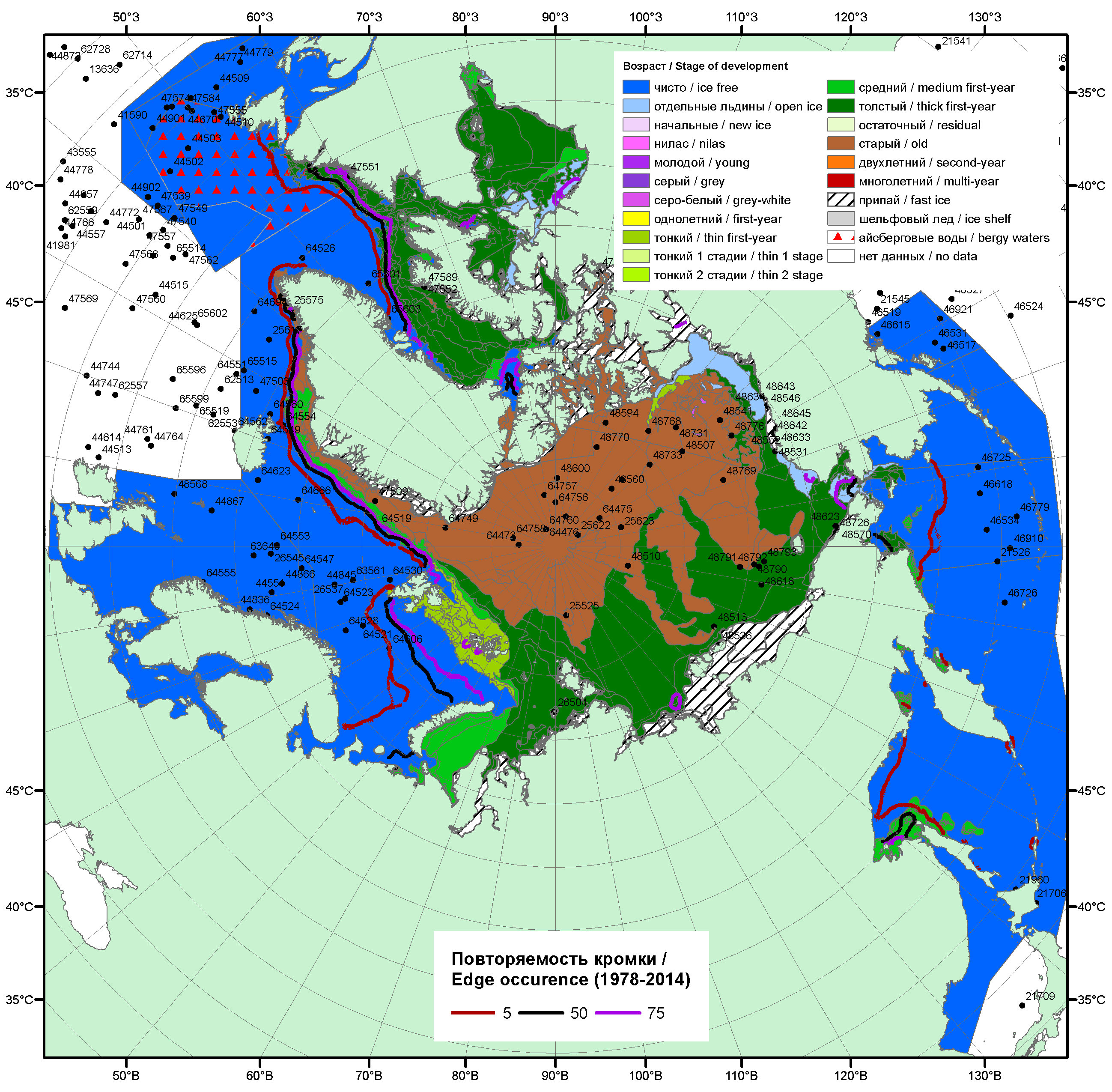 Рисунок 1а – Обзорная ледовая карта СЛО за 23.05 - 31.05.2016 г. на основе ледового анализа ААНИИ (31.05), Национального ледового центра США (26.05), Канадской ледовой службы (23.05), положение метеорологический дрейфующих буев IABP и Argos на 31.05.2016T1200+00 и повторяемость кромки за 26-31.05 за период 1979-2012 гг. по наблюдениям SSMR-SSM/I-SSMIS (алгоритм NASATEAM).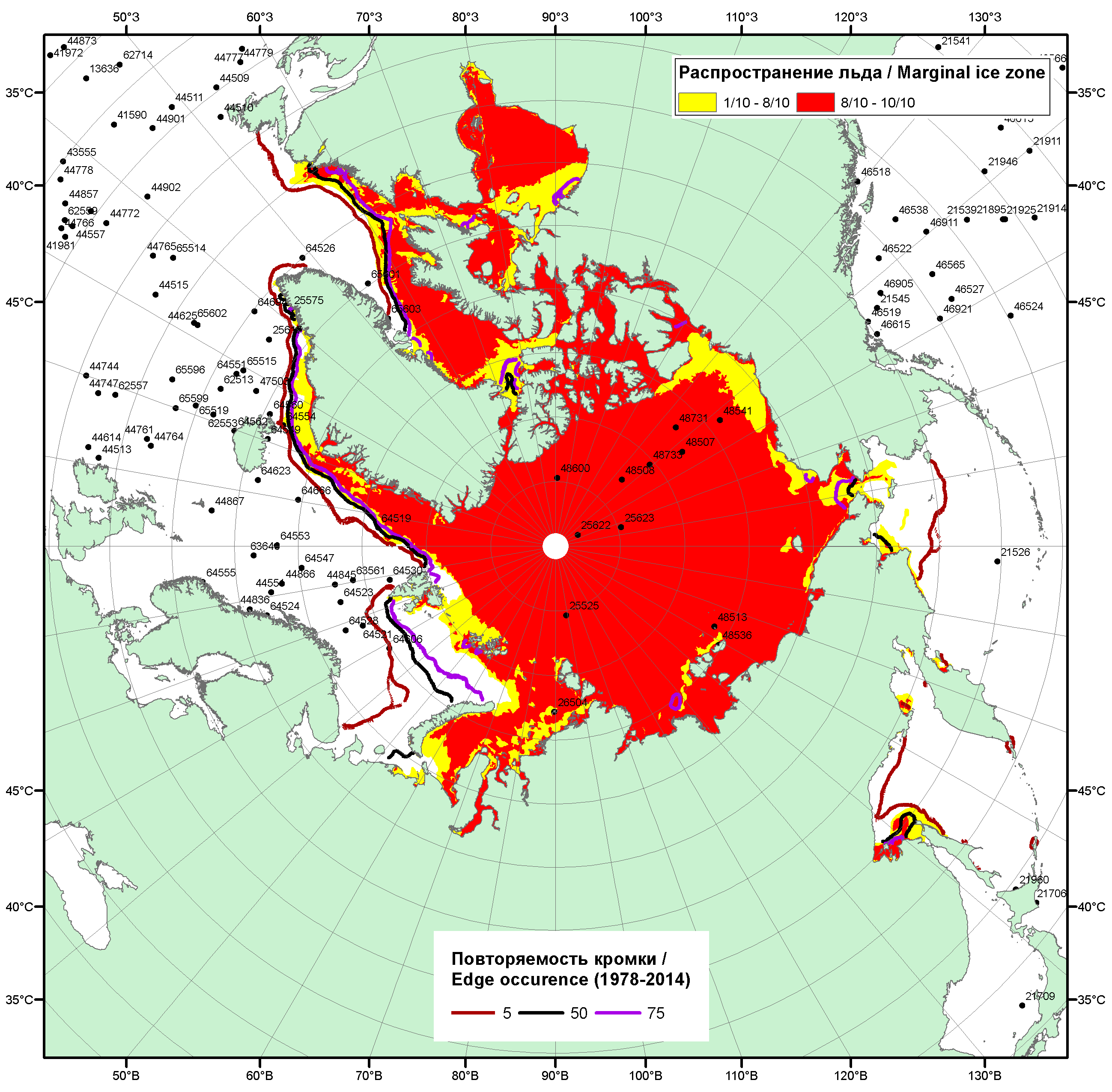 Рисунок 1б – Положение кромки льда и зон разреженных (<8/10) и сплоченных (≥8/10) льдов СЛО за 30.05.2016 г. на основе ледового анализа Национального Ледового Центра США, положение метеорологический дрейфующих буев IABP и Argos на 31.04.2016T1200+00 и повторяемость кромки за 26-31.05 за период 1979-2012 гг. по наблюдениям SSMR-SSM/I-SSMIS (алгоритм NASATEAM)/Рисунок 2 – Обзорная ледовая карта СЛО за 23.05 - 31.05.2016 г. и аналогичные периоды 2007-2015 гг. на основе ледового Канадской ледовой службы и Национального ледового центра США.Рисунок 3 – Поля распределения средневзвешенной толщины льда на основе совместной модели морского льда – океана ACNFS (HYCOM/NCODA/CICE) 31 мая 2016 - 2011 гг. Таблица 1 – Динамика изменения значений ледовитости по сравнению с предыдущей неделей для морей Северной полярной области за 23 – 29 мая 2016 г. по данным наблюдений SSMR-SSM/I-SSMIS-AMSR2Таблица 2 - Медианные значения ледовитости для Северной полярной области, 3-х меридиональных секторов и моря СМП за текущие 30 и 7-дневные интервалы и её аномалии от 2011-2015 гг. и интервалов 2006-2016 гг. и 1978-2016 гг. по данным наблюдений SSMR-SSM/I-SSMIS-AMSR2, алгоритмы NASATEAM/BOOTSTRAPСеверная полярная областьСектор 45°W-95°E (Гренландское - Карское моря)Сектор 95°E-170°W (моря Лаптевых - Чукотское, Берингово, Охотское)Сектор 170°W-45°W (море Бофорта и Канадская Арктика)Северный Ледовитый океанМоря СМП (моря Карское-Чукотское)Таблица 3 – Экстремальные и средние значения ледовитости для Северной полярной области, 3 меридиональных секторов и моря СМП за текущий 7-дневный интервал по данным наблюдений SSMR-SSM/I-SSMIS-AMSR2, алгоритмы NASATEAM/BOOTSTRAPСеверная полярная областьСектор 45°W-95°E (Гренландское - Карское моря)Сектор 95°E-170°W (моря Лаптевых - Чукотское, Берингово, Охотское)Сектор 170°W-45°W (море Бофорта и Канадская Арктика)Северный Ледовитый океанМоря СМП (моря Карское-Чукотское)Рисунок 4 – Ежедневные оценки сезонного хода ледовитости для Северной Полярной Области и трех меридиональных секторов за период 26.10.1978 - 29.05.2016 по годам на основе расчетов по данным SSMR-SSM/I-SSMIS-AMSR2, алгоритмы NASATEAM/BOOTSTRAP: а) Северная полярная область, б) сектор 45°W-95°E (Гренландское – Карское моря), в) сектор 95°E-170°W (моря Лаптевых – Чукотское и Берингово, Охотское), г) сектор 170°W-45°W (море Бофорта и Канадская Арктика), д) Северный Ледовитый океан, е) Северный морской путь (Карское - Чукотское моря).Рисунок 5 – Медианные распределения сплоченности льда за текущие 7 и 30-дневные промежутки и её разности относительно медианного распределения за те же месяца за периоды 1979-2016 (центр) и 2006-2016 гг. (справа) на основе расчетов по данным SSMR-SSM/I-SSMIS-AMSR2, алгоритмы NASATEAM/BOOTSTRAP.Южный океан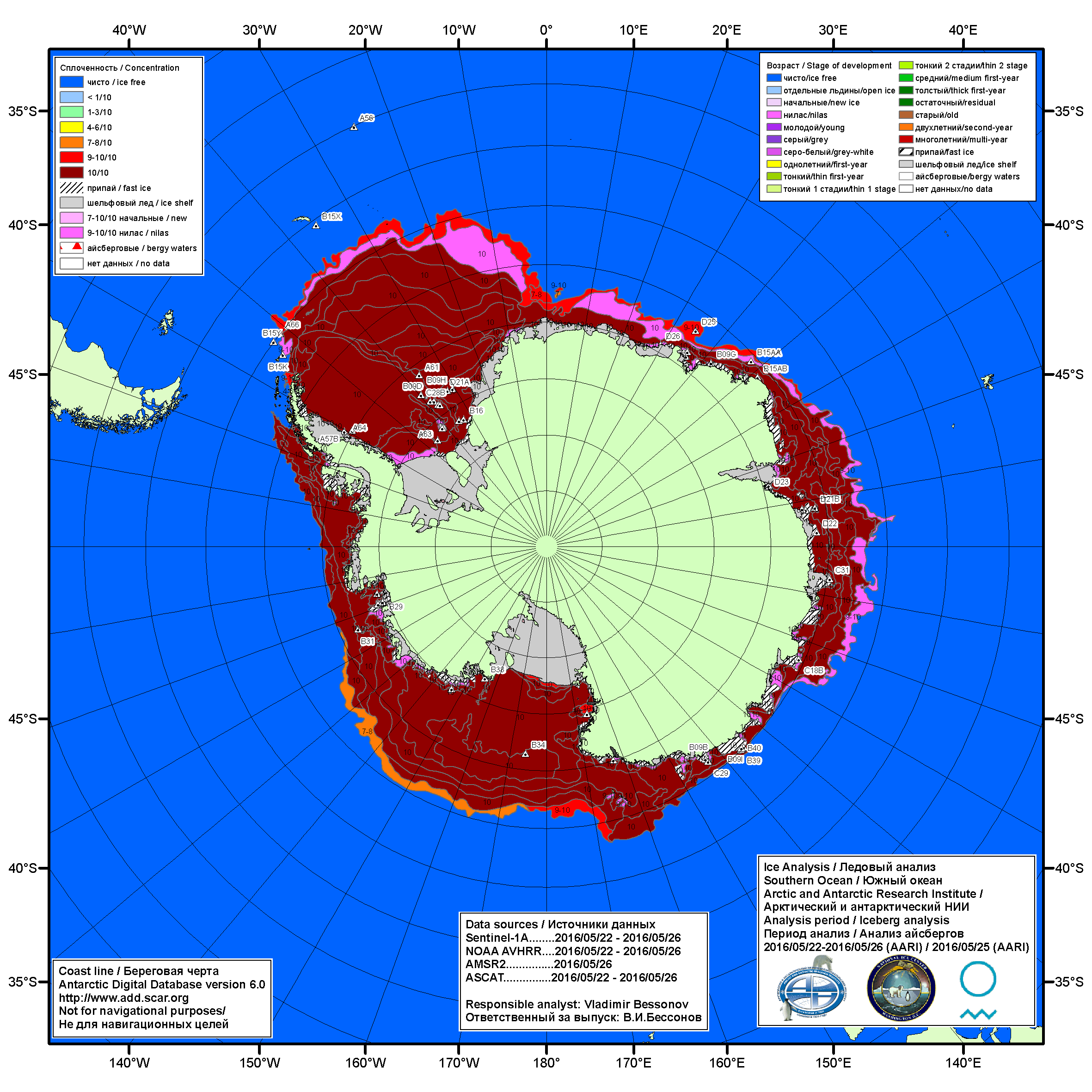 Рисунок 6а – Ледовая карта Южного океана (цветовая окраска по общей сплоченности) и расположение крупных айсбергов на основе информации совместного ледового анализа НЛЦ США, ААНИИ и НМИ (Норвегия) за 26.05.2016.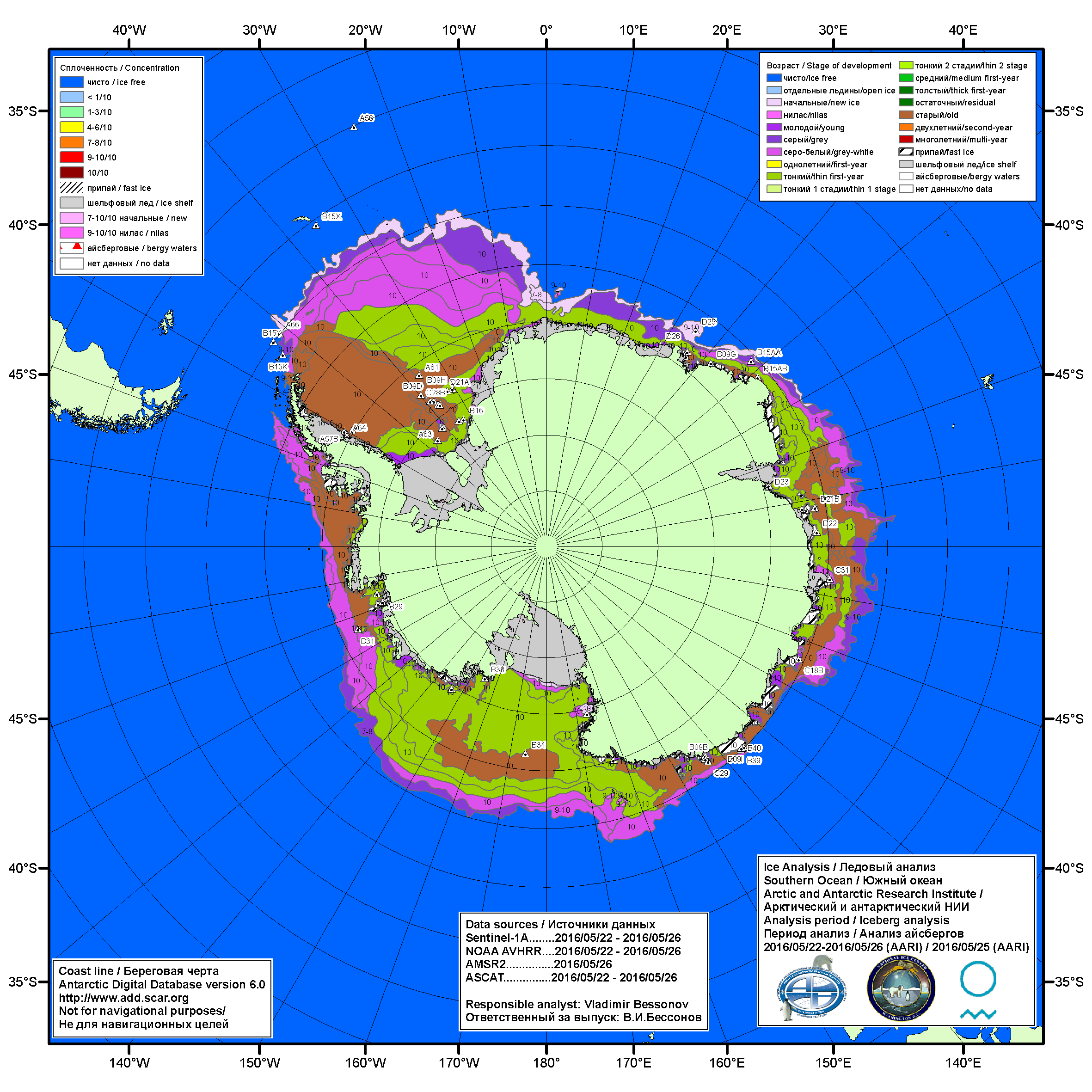 Рисунок 6б – Ледовая карта Южного океана (цветовая окраска по возрасту) и расположение крупных айсбергов на основе информации совместного ледового анализа НЛЦ США, ААНИИ и НМИ (Норвегия) за 22.05.2016.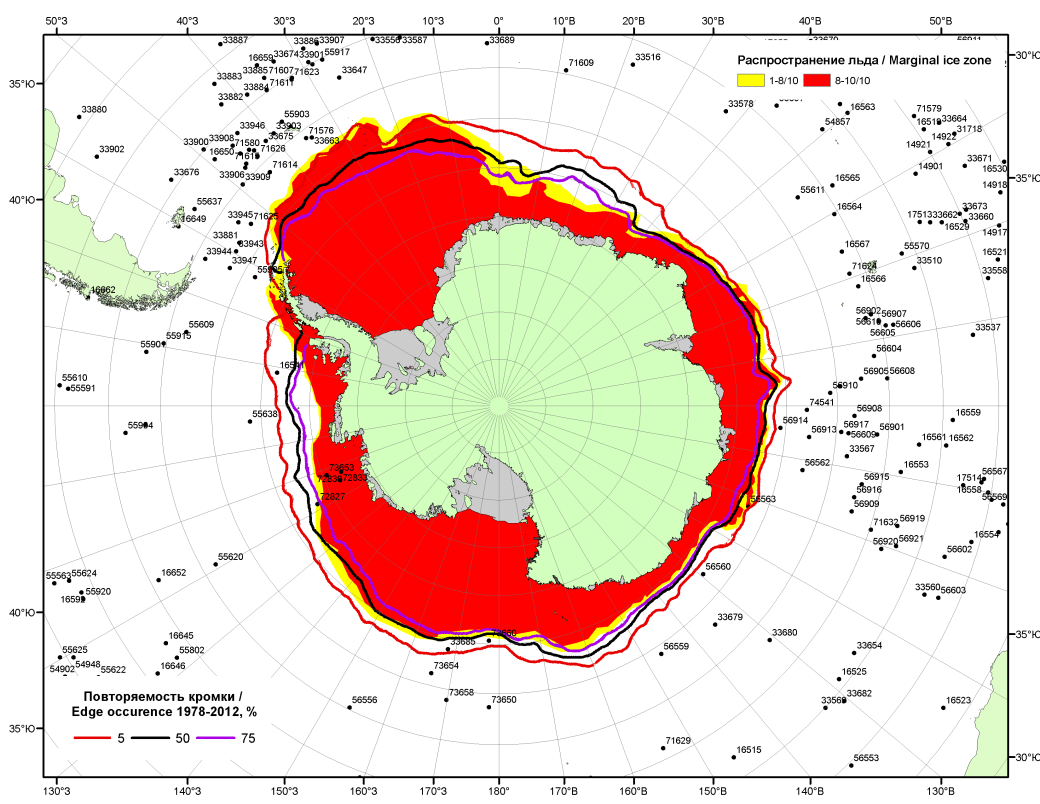 Рисунок 6в – Положение кромки льда и зон разреженных (<8/10) и сплоченных (≥8/10) льдов Южного океана за 30.05.2016 г. на основе ледового анализа Национального Ледового Центра США, положение метеорологический дрейфующих буев IABP и Argos на 31.05.2016T1200+00 и повторяемость кромки за 26-31.05 за период 1979-2012 гг. по наблюдениям SSMR-SSM/I-SSMIS (алгоритм NASATEAM)Рисунок 7 – Ежедневные оценки сезонного хода ледовитости Южного Океана и меридиональных секторов за период 26.10.1978 – 29.05.2016 по годам на основе расчетов по данным SSMR-SSM/I-SSMIS-AMSR2, алгоритм NASATEAM/BOOTSTRAP: а) Южный Океан, б) Атлантический сектор (60°W-30°E, море Уэдделла), в) Индоокеанский сектор (30°E-150°E, моря Космонавтов, Содружества, Моусона), г) Тихоокеанский сектор (150°E-60°W, моря Росса, Беллинсгаузена) Рисунок 8 – Медианные распределения общей сплоченности льда за текущие 7 и 30-дневные промежутки (слева) и её разности относительно медианного распределения за тот же месяц за периоды 1978-2016 (центр) и 2006-2016 гг. (справа) на основе расчетов по данным SSMR-SSM/I-SSMIS-AMSR2, алгоритм NASATEAM/BOOTSTRAPТаблица 4 – Динамика изменения значений ледовитости по сравнению с предыдущей неделей для морей Южного океана за 23 – 29 мая 2016 г. по данным наблюдений SSMR-SSM/I-SSMISТаблица 5 - Медианные значения ледовитости для Южного океана и 3 меридиональных секторов за текущие 30 и 7-дневные интервалы и её аномалии от 2011-2015 гг. и интервалов 2006-2016 гг. и 1978-2016 гг. по данным наблюдений SSMR-SSM/I-SSMIS-AMSR2, алгоритм NASATEAM/BOOTSTRAPЮжный ОкеанАтлантический сектор (60°W-30°E, море Уэдделла)Индоокеанский сектор (30°E-150°E, моря Космонавтов, Содружества, Моусона)Тихоокеанский сектор (150°E-60°W, моря Росса, Беллинсгаузена)Таблица 6 – Экстремальные значения ледовитости для Южного океана и 3 меридиональных секторов за текущий 7-дневный интервал по данным наблюдений SSMR-SSM/I-SSMIS-AMSR2, алгоритм NASATEAM/BOOTSTRAPЮжный ОкеанАтлантический сектор (60°W-30°E, море Уэдделла)Индоокеанский сектор (30°E-150°E, моря Космонавтов, Содружества, Моусона)Тихоокеанский сектор (150°E-60°W, моря Росса, Беллинсгаузена)Приложение 1 – Статистические значения ледовитостей по отдельным акваториям Северной Полярной Области и Южного океанаТаблица 7 – Средние, аномалии среднего и экстремальные значения ледовитостей для Северной полярной области и её отдельных акваторий за текущие 7-дневный (неделя) и 30-дневный промежутки времени по данным наблюдений SSMR-SSM/I-SSMIS, алгоритм NASATEAM/BOOTSTRAP за период 1978-2016 гг.23-29.0530.04-29.05Таблица 8 – Средние, аномалии среднего и экстремальные значения ледовитостей для Южного океана и его отдельных акваторий за текущие 7-дневный (неделя) и 30-дневный промежутки времени по данным наблюдений SSMR-SSM/I-SSMIS, алгоритм NASATEAM/BOOTSTRAP за период 1978-2016 гг.23-29.0530.04-29.05Таблица 9 – Динамика изменения значений ледовитости по сравнению с предыдущей неделей для морей Северной полярной области и Южного океана за текущий 7-дневный (неделя) промежуток времени по данным наблюдений SSMIS23-29.0523-29.0523-29.0523-29.0523-29.0523-29.0523-29.05Характеристика исходного материала и методика расчетовДля иллюстрации ледовых условий Арктического региона представлены совмещенные региональные карты ААНИИ, ГМЦ России, ледовой службы Германии (BSH), Канадской ледовой службы – КЛС и Национального ледового центра США - НЛЦ. Совмещение карт выполнено путем перекрытия слоев (ААНИИ, слой #1), (региональная карта НЛЦ, слой #1), (ГМЦ России, слой #1), (BSH, слой #1) -> (КЛС, слой #2)  –> (обзорная карта НЛЦ, слой #3). Как результат, карты ААНИИ характеризуют ледовые условия морей Гренландского…Бофорта и Охотского, карты ГМЦ России – Азовского, Каспийского и Белого, карты НЛЦ – Берингова моря, карты BSH – Балтийского карты КЛС - морей Бофорта, Канадского архипелага, Баффина, Девисова пролива, Лабрадор, Св. Лаврентия, а НЛЦ - Арктического Бассейна, Линкольна,  южной части Гренландского моря, а также в летний период – моря Бофорта, Чукотское и Берингово (при этом полный охват карт НЛЦ – вся акватория СЛО и субполярные моря). Для построения совмещенных карт используется архив данных в обменном формате ВМО СИГРИД3 Мирового центра данных по морскому льду (МЦД МЛ). В пределах отдельного срока выборка карт из архива проводилась по критериям близости карт к сроку выпуска карты ААНИИ с максимальным интервалом времени между картами до 7 суток (день недели выпуска карт ААНИИ и ГМЦ России– каждая среда, BSH – каждый понедельник, КЛС – каждый вторник, НЛЦ – 1 раз в 2 недели по вторникам для циркумполярных карт и понедельник – четверг для региональных карт). Для иллюстрации полей толщин льда СЛО использованы ежедневные данные по распределению средневзвешенной толщины льда численной модели ACNFS. Численная модель ACNFS имеет пространственное разрешение 1/12° и является совместной моделью морского льда – океана диагностики и краткосрочного прогнозирования состояния ледяного покрова  всех акваторий Северного полушария севернее 40 с.ш. В модели ACNFS используется ледовый блок CICE (Hunke and Lipscomb, 2008), совмещенный с  моделью океана HYCOM (Metzger et al., 2008, 2010). Атмосферный форсинг включает поля приземных метеопараметров и радиационного баланса поверхности. Исходная ледовая информация, используемая для расчетов по модели, включают данные альтиметра, ТПО, сплоченность, профиля температуры и солёности воды.Для иллюстрации ледовых условий Южного океана, а также Северной Полярной области за последние сутки используются ежедневные циркумполярные ледовые информационные продукты НЛЦ США по оценке расположения кромки льда и ледяных массивов - MIZ (Marginal Ice Zone). Для цветовой окраски карт использован стандарт ВМО (WMO/Td. 1215) для зимнего (по возрасту) и летнего (по общей сплоченности) периодов. Следует также отметить, что в зонах стыковки карт ААНИИ, ГМЦ России, КЛС и НЛЦ наблюдается определенная несогласованность границ и характеристик ледовых зон вследствие ряда различий в ледовых информационных системах подготавливающих служб (карты для Балтийского моря представлены только BSH или ААНИИ). Однако, данная несогласованность несущественна для целей интерпретации ледовых условий в рамках настоящего обзора. Для получения оценок ледовитости (extent) и приведенной ледовитости – площади льда (area) отдельных секторов, морей, частей морей Северной полярной области и Южного океана и климатического положения кромок заданной повторяемости на основе данных спутниковых систем пассивного микроволнового зондирования SSMR-SSM/I-SSMIS-AMSR2 в МЦД МЛ ААНИИ принята следующая технология расчетов:источник данных – архивные (Cavalieri et al., 2008, Meier et al., 2006) и квазиоперативные (Maslanik and Stroeve, 1999) c задержкой 1-2 дня ежедневные матрицы (поля распределения) оценок общей сплоченности Северной (севернее 45° с.ш.) и Южной (южнее 50° с.ш.) Полярных областей на основе обработанных по алгоритму NASATEAM данных многоканальных микроволновых радиометров SSMR-SSM/I-SSMIS ИСЗ NIMBUS-7 и DMSP за период с 26.10.1978 г. по настоящий момент времени, копируемые с сервера НЦДСЛ;источник данных – ежедневные матрицы (поля распределения) оценок общей сплоченности Северной и Южной полярной областей на основе обработанных по алгоритму Bootstrap данных многоканального микроволнового радиометра AMSR2 ИСЗ GCOM-W1(SHIZUKU) за период с 01.07.2012 г. по настоящий момент времени, предоставленные Японским космическим агентством (provided by JAXA);область расчета – Северная и Южная Полярные области и их регионы с использованием масок океан/суша НЦДСЛ (http://nsidc.org/data/polar_stereo/tools_masks.html);границы используемых масок расчета отдельных меридиональных секторов, морей, частей морей Северной полярной области и Южного океана представлены на рисунках П1 – П2, не совпадают с используемыми в НЦДСЛ масками для отдельных акваторий Мирового океана и основаны на номенклатуре ААНИИ для морей Евразийского шельфа (Гренландское - Чукотское), Атласе Северного ледовитого океана (1980) и Атласе океанов (1980) издательства ГУНИО МО.вычислительные особенности расчета – авторское программное обеспечение ААНИИ с сохранением точности расчетов и оценке статистических параметров по гистограмме распределения и свободно-распространяемое программное обеспечение GDAL для векторизации полей климатических параметров;Исходная информация в формате ВМО СИГРИ3 доступна на сервере МЦД МЛ по адресам http://wdc.aari.ru/datasets/d0004 (карты ААНИИ), http://wdc.aari.ru/datasets/d0031 (карты КЛС), http://wdc.aari.ru/datasets/d0032 (карты НЛЦ), ), http://wdc.aari.ru/datasets/d0033  (карты ГМЦ России) и ), http://wdc.aari.ru/datasets/d0035 (карты BSH).   В графическом формате PNG совмещенные карты ААНИИ-КЛС-НЛЦ доступны по адресу http://wdc.aari.ru/datasets/d0040. Результаты расчетов ледовитости Северной, Южной полярных областей, их отдельных меридиональных секторов, морей и частей морей доступны на сервере МЦД МЛ ААНИИ в каталогах соответственно http://wdc.aari.ru/datasets/ssmi/data/north/extent/ и http://wdc.aari.ru/datasets/ssmi/data/south/extent/.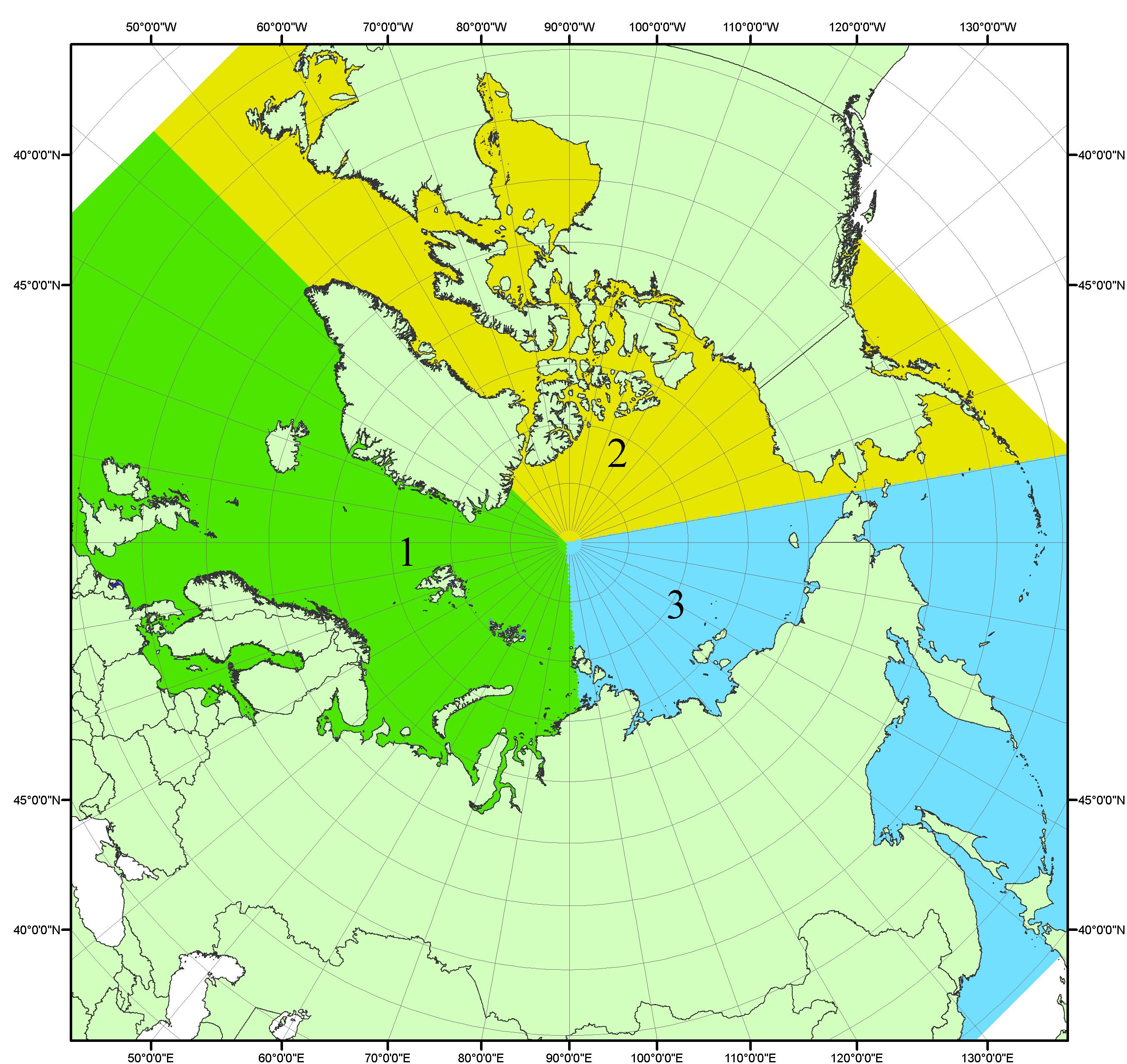 Рисунок П1 – Секторальное деление северной полярной области. 1 - Сектор 45°W-95°E (Гренландское - Карское моря); 2 - Сектор 170°W-45°W (море Бофорта и Канадская Арктика); 3 - Сектор 95°E-170°W (моря Лаптевых - Чукотское, Берингово, Охотское, Японское)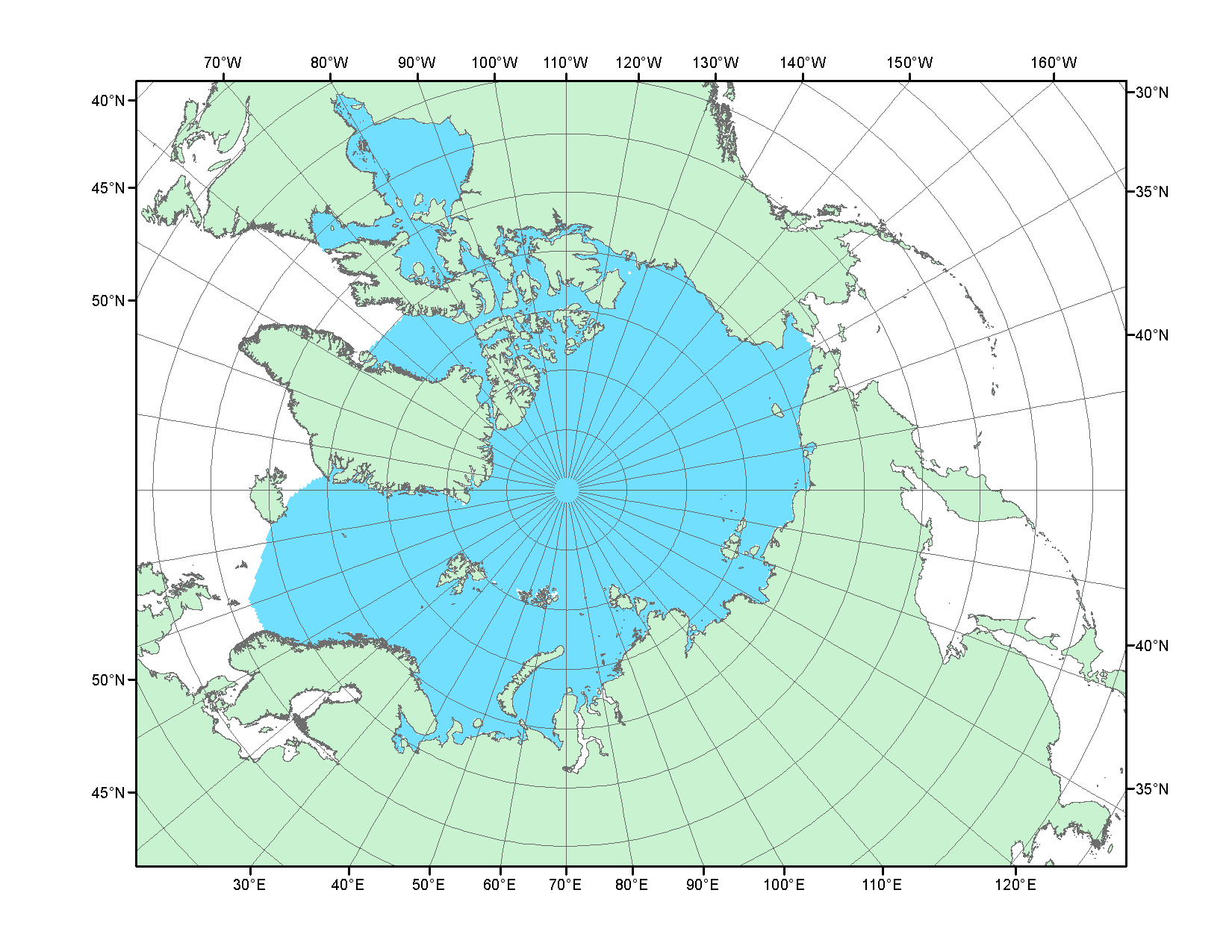 Рисунок П2 – Северный ледовитый океан в официальных границах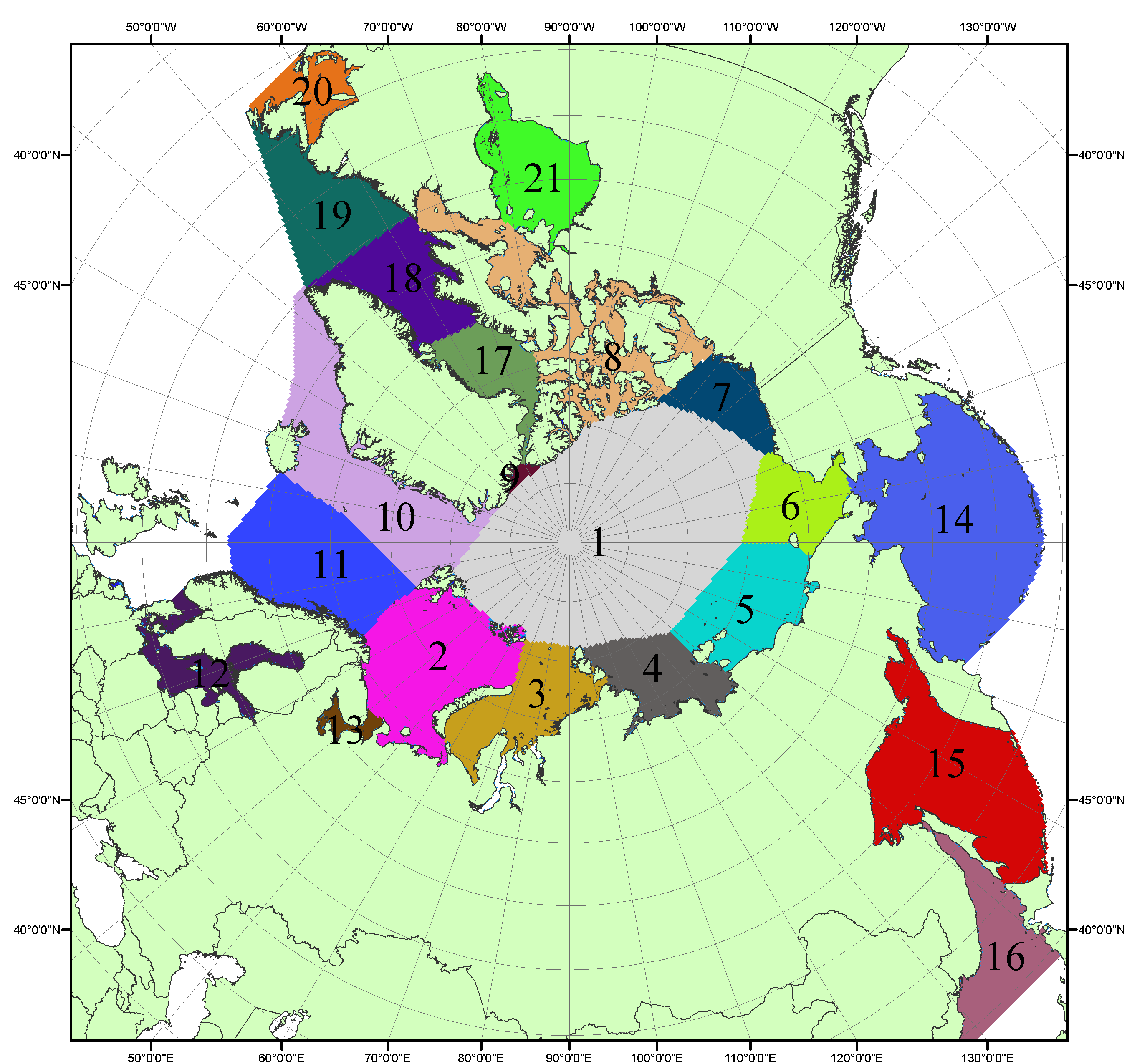 Рисунок П3 – Моря северной полярной области. 1 – Арктический бассейн; 2- Баренцево море; 3 – Карское море; 4 – море Лаптевых; 5 - Восточно-Сибирское море; 6 – Чукотское море; 7 – море Бофорта; 8 – Канадский архипелаг; 9 – море Линкольна; 10 – Гренландское море; 11 – Норвежское море; 12 – Балтийское море; 13 – Белое море; 14 – Берингово море; 15 – Охотское море; 16 – Японское море; 17 – море Баффина; 18 – Дейвисов пролив; 19 – море Лабрадор; 20 – залив Святого Лаврентия; 21 – Гудзонов залив.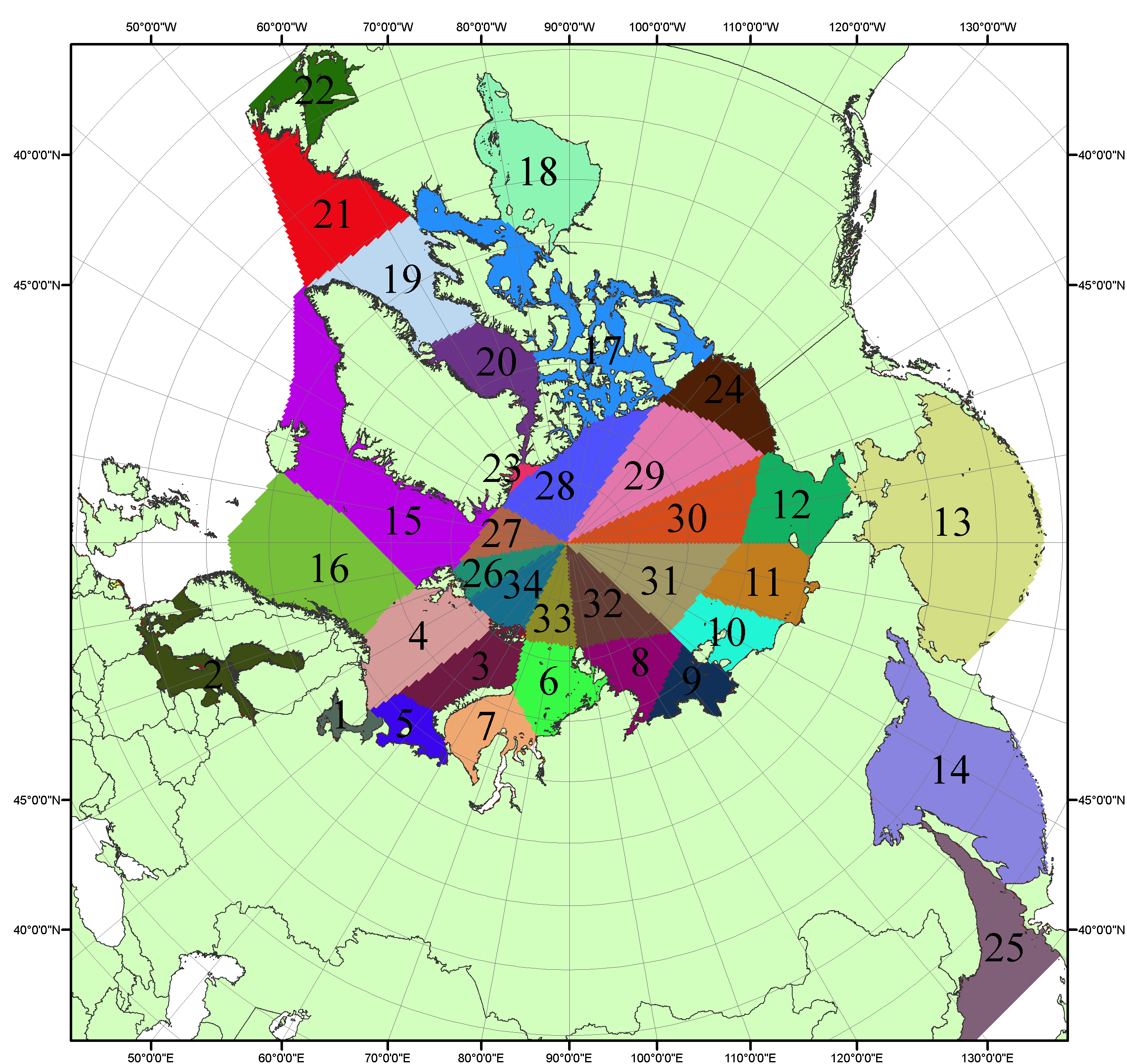 Рисунок П4 – Сектора и моря северной полярной области. 1 - Белое море; 2- Балтийское море; 3 – Баренцево море (СВ); 4 – Баренцево море (З); 5 - Баренцево море (ЮВ); 6 – Карское море (СВ); 7 – Карское море (ЮЗ); 8 – море Лаптевых (В); 9 – море Лаптевых (З); 10 – Восточно-Сибирское море (З); 11 – Восточно-Сибирское море (В); 12 –Чукотское море; 13 –Берингово море; 14 – Охотское море; 15 –Гренландское море; 16 – Норвежское море; 17 – Канадский архипелаг; 18 – Гудзонов залив; 19 – Дейвисов пролив; 20 - море Баффина; 21 – море Лабрадор; 22 - залив Святого Лаврентия; 23 - море Линкольна; 24 - море Бофорта; 25 - Японское море; 26 - сектор АО (30°з.д. – 10°в.д.); 27 – сектор АО (10°в.д. – 30°в.д.); 28 - сектор АО (30°в.д. – 65°в.д.); 29 - сектор АО (65°в.д. – 96°в.д.);30 - сектор АО (96°в.д. – 140°в.д.);31 - сектор АО (140°в.д. – 180°в.д.); 32 - сектор АО (180°в.д. – 156°з.д.); 33 - сектор АО (156°з.д. – 123°з.д.); 34 - сектор АО (123°з.д. – 30°з.д.).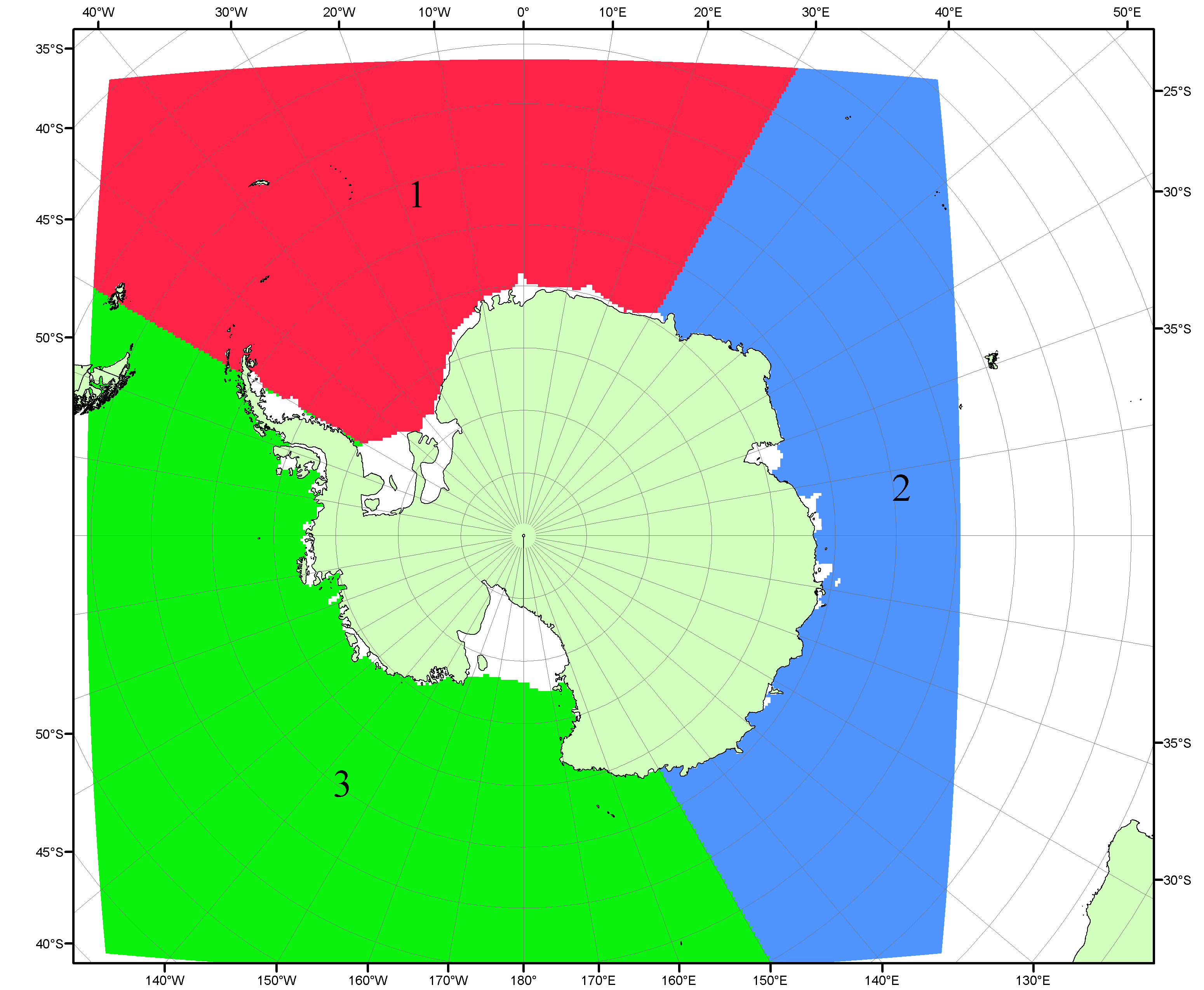 Рисунок П5 – Секторальное деление Южного океана. 1 - Атлантический сектор (60°W-30°E, море Уэдделла); 2 - Индоокеанский сектор (30°E-150°E, моря Космонавтов, Содружества, Моусона); 3 - Тихоокеанский сектор (150°E-60°W, моря Росса, Беллинсгаузена)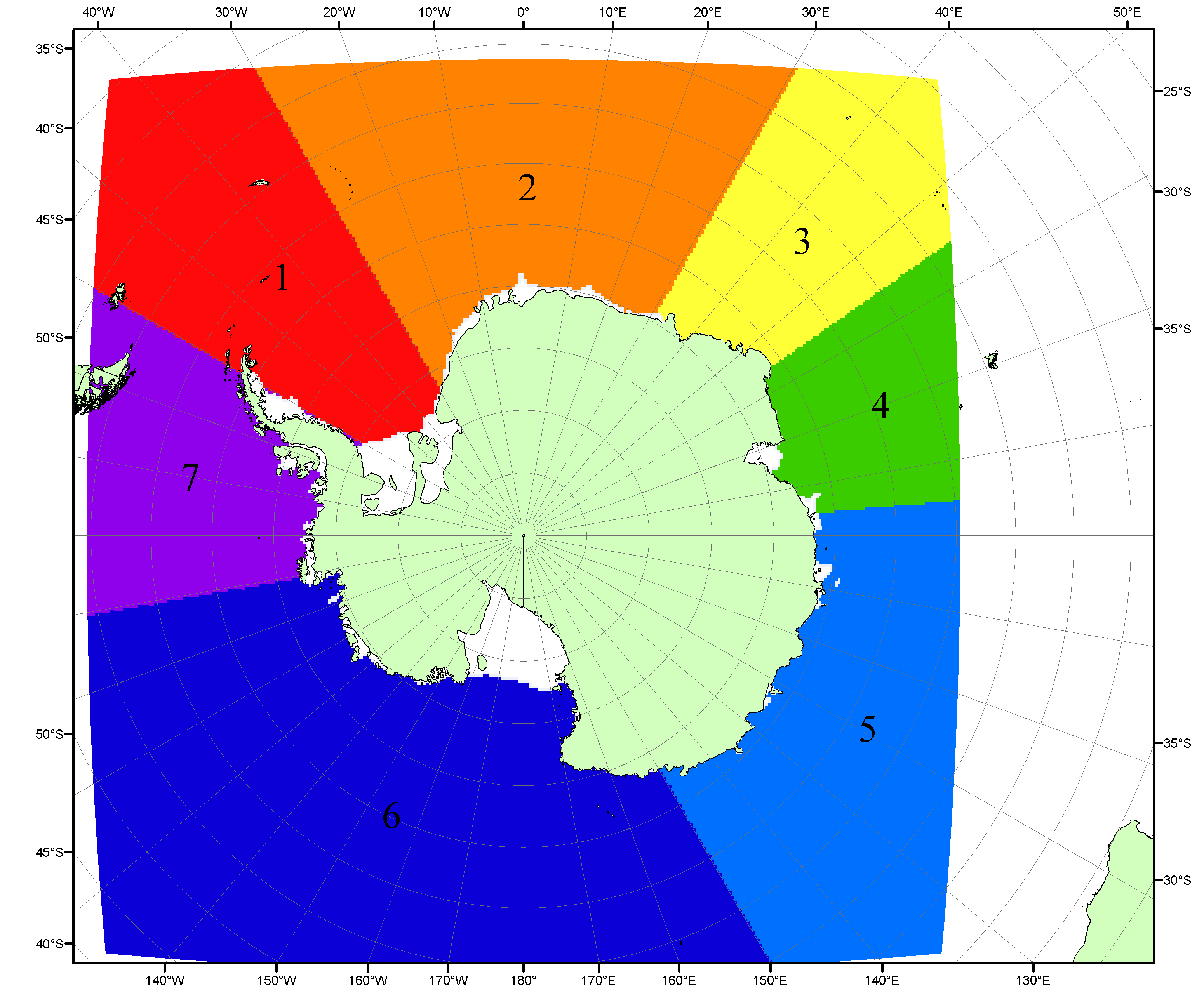 Рисунок П6 – Моря Южного океана. 1 – Западная часть моря Уэдделла; 2- Восточная часть моря Уэдделла; 3 – Море Космонавтов; 4 – море Содружества; 5 – море Моусона; 6 – море Росса; 7 – Море Беллинсгаузена.Список источников1. Атлас океанов. Северный Ледовитый океан. – 1980. М: Изд. ГУНИО МО СССР ВМФ – 184 с.2. Атлас океанов. Термины. Понятия. Справочные таблицы. - Изд. ВМФ МО СССР.-1980.3. Границы океанов и морей. – 1960. Л.: Изд. ГУНИО ВМФ. – 51 с.4. Andersen, S., R. Tonboe, L. Kaleschke, G. Heygster, and L. T. Pedersen, Intercomparison of passive microwave sea ice concentration retrievals over the high-concentration Arctic sea ice.// J. Geophys. Res. – 2007. – Vol. 112. C08004, doi:10.1029/2006JC003543.5. Cavalieri, D., C. Parkinson, P. Gloersen, and H. J. Zwally. 1996, updated 2008. Sea Ice Concentrations from Nimbus-7 SMMR and DMSP SSM/I Passive Microwave Data, [1978.10.26 – 2007.12.31]. Boulder, Colorado USA: National Snow and Ice Data Center. Digital media.6. Meier, W., F. Fetterer, K. Knowles, M. Savoie, M. J. Brodzik. 2006, updated quarterly. Sea Ice Concentrations from Nimbus-7 SMMR and DMSP SSM/I Passive Microwave Data, [2008.01.01 – 2008.03.25]. Boulder, Colorado USA: National Snow and Ice Data Center. Digital media.7. Maslanik, J., and J. Stroeve. 1999, updated daily. Near-Real-Time DMSP SSM/I-SSMIS Daily Polar Gridded Sea Ice Concentrations, [2008.03.26 – present moment]. Boulder, Colorado USA: National Snow and Ice Data Center. Digital media.8. Ice Chart Colour Code Standard. - JCOMM Technical Report Series No. 24, 2004, WMO/TD-No.1215. (http://jcomm.info/index.php?option=com_oe&task=viewDocumentRecord&docID=4914)9. JAXA GCOM-W1 ("SHIZUKU") Data Providing Service - http://gcom-w1.jaxa.jp/index.html 10. ACNFS on Internet - http://www7320.nrlssc.navy.mil/hycomARC 11. Posey, P.G., E.J. Metzger, A.J. Wallcraft, O.M Smedstad and M.W. Phelps, 2010: Validation of the 1/12° Arctic Cap Nowcast/Forecast System (ACNFS). Naval Report NRL/MR/7320-10-9287, Stennis Space Center, MS.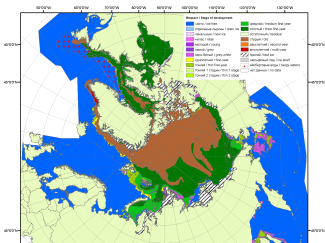 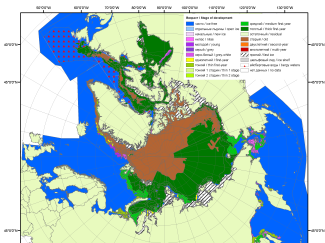 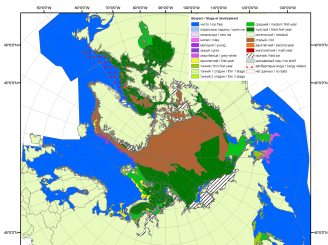 200720092010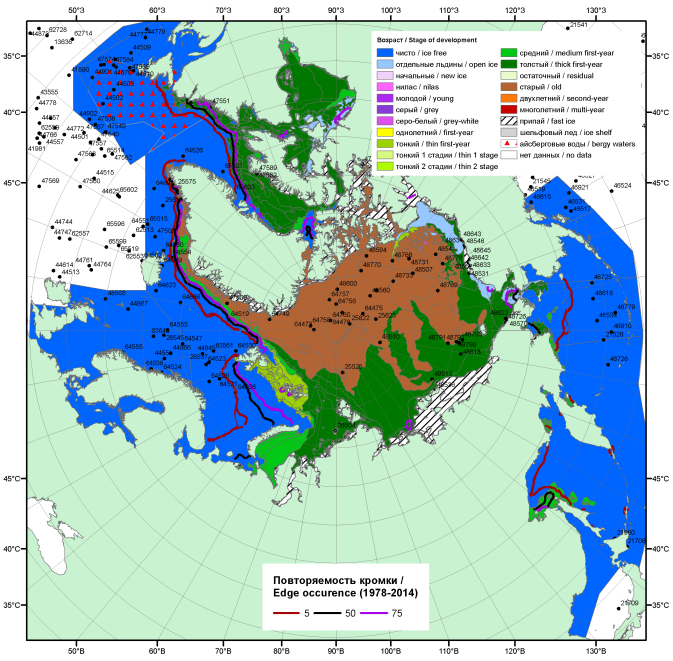 20162016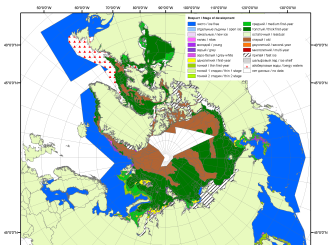 20162016201120162016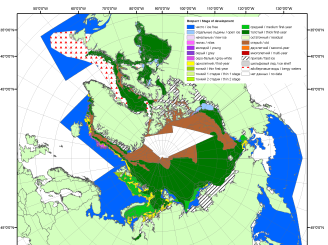 201620162012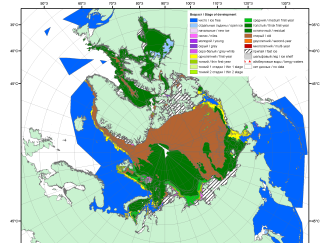 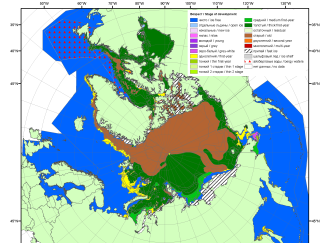 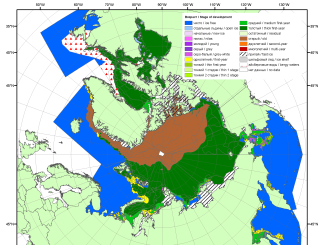 201520142013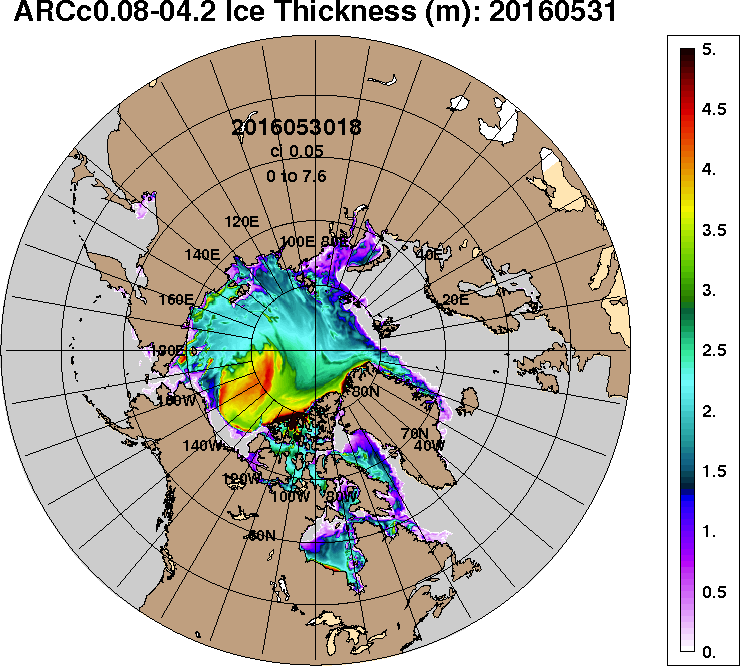 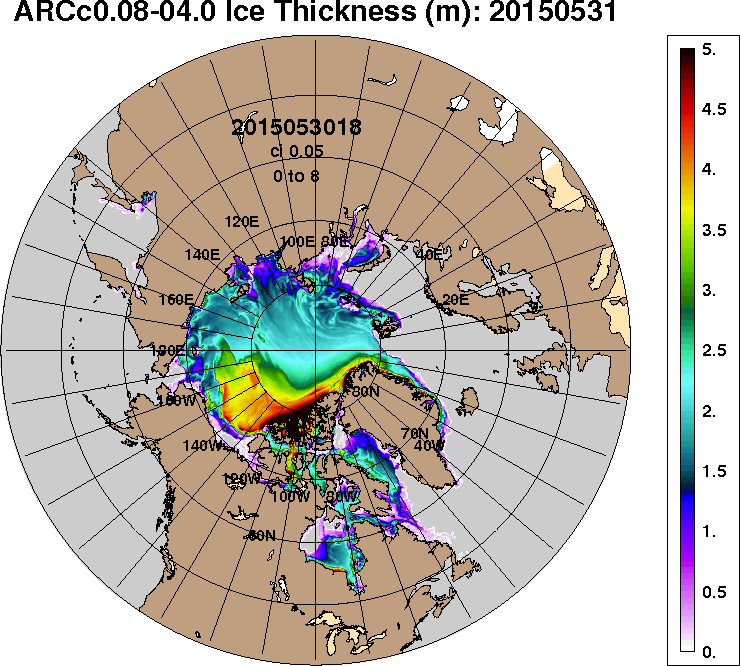 2016-05-312015-05-31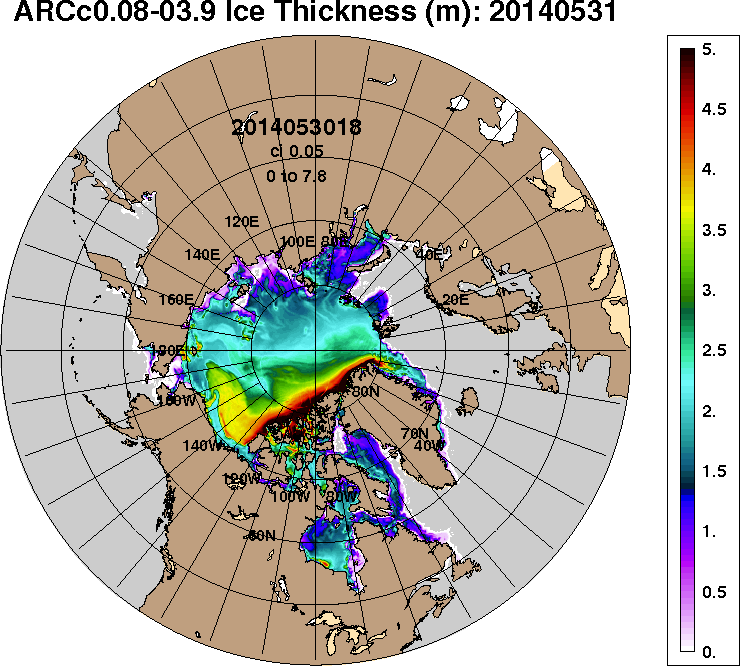 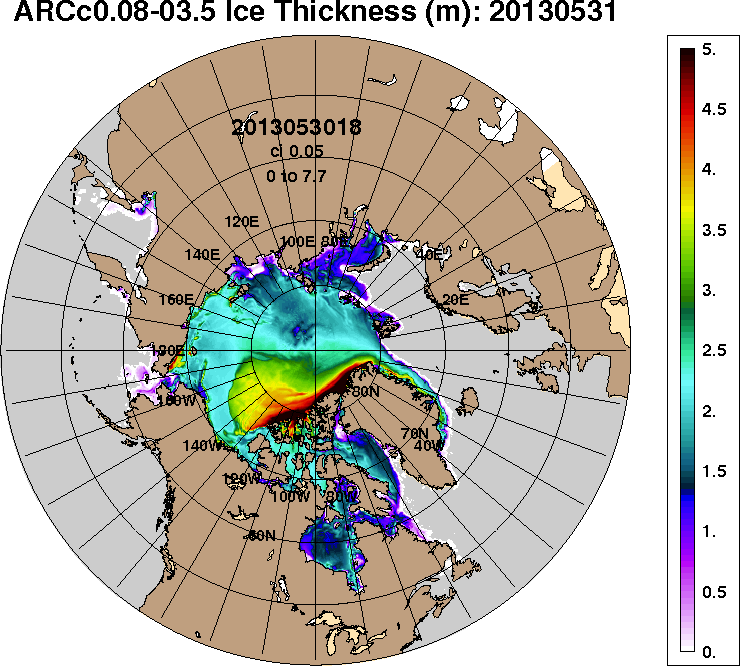 2014-05-312013-05-31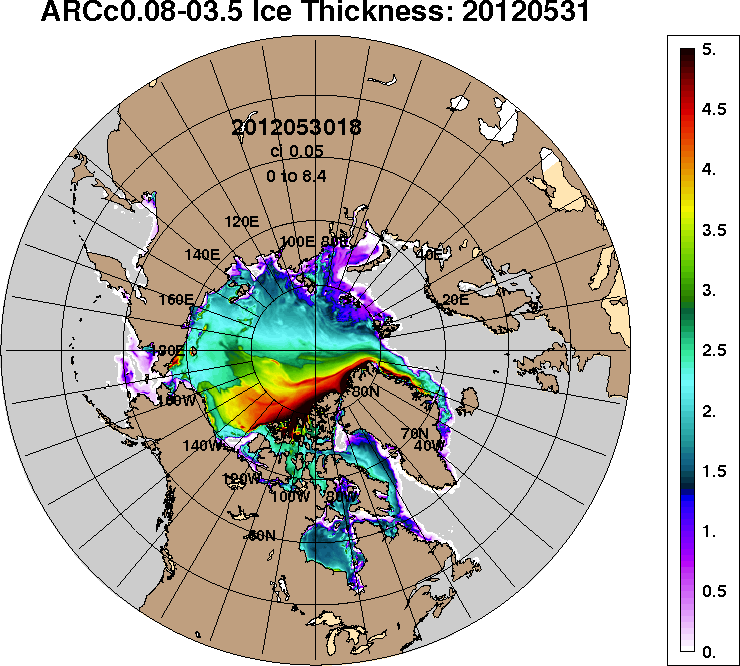 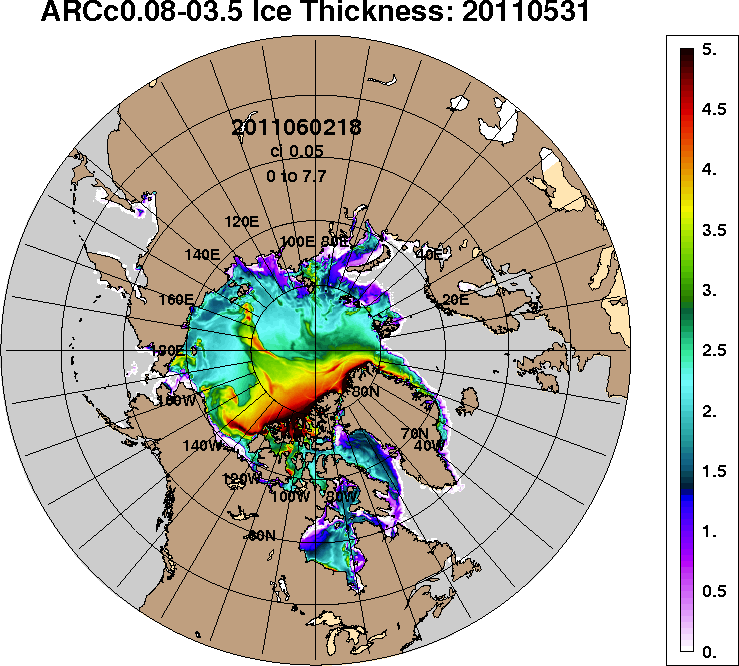 2012-05-312011-05-31РегионСеверная полярная областьСектор 45°W-95°E (Гренландское - Карское моря)Сектор 95°E-170°W (моря Лаптевых - Чукотское, Берингово, Охотское)Сектор 170°W-45°W (море Бофорта и Канадская Арктика)Северный Ледовитый океанМоря СМП (моря Карское-Чукотское)Разность-339.0-83.6-71.2-184.2-247.6-63.7тыс.кв.км/сут.-48.4-11.9-10.2-26.3-35.4-9.1МесяцS, тыс. км2Аномалии, тыс км2/%Аномалии, тыс км2/%Аномалии, тыс км2/%Аномалии, тыс км2/%Аномалии, тыс км2/%Аномалии, тыс км2/%Аномалии, тыс км2/%МесяцS, тыс. км22011 г2012 г2013 г2014 г2015 г2006-2016гг1978-2016гг30.04-29.0512066.6-719.9-1090.1-1038.8-741.4-511.8-826.2-1340.330.04-29.0512066.6-5.6-8.3-7.9-5.8-4.1-6.4-10.023-29.0511411.3-798.4-1191.5-1261.2-987.6-542.3-927.0-1484.023-29.0511411.3-6.5-9.5-10.0-8.0-4.5-7.5-11.5МесяцS, тыс. км2Аномалии, тыс км2/%Аномалии, тыс км2/%Аномалии, тыс км2/%Аномалии, тыс км2/%Аномалии, тыс км2/%Аномалии, тыс км2/%Аномалии, тыс км2/%МесяцS, тыс. км22011 г2012 г2013 г2014 г2015 г2006-2016гг1978-2016гг30.04-29.052633.5-500.7-291.4-401.4-486.3-306.5-369.6-743.330.04-29.052633.5-16.0-10.0-13.2-15.6-10.4-12.3-22.023-29.052452.1-599.1-424.5-470.7-560.3-358.9-454.9-819.623-29.052452.1-19.6-14.8-16.1-18.6-12.8-15.6-25.1МесяцS, тыс. км2Аномалии, тыс км2/%Аномалии, тыс км2/%Аномалии, тыс км2/%Аномалии, тыс км2/%Аномалии, тыс км2/%Аномалии, тыс км2/%Аномалии, тыс км2/%МесяцS, тыс. км22011 г2012 г2013 г2014 г2015 г2006-2016гг1978-2016гг30.04-29.053754.3-21.9-411.7-226.292.867.5-140.3-182.530.04-29.053754.3-0.6-9.9-5.72.51.8-3.6-4.623-29.053557.1-7.4-361.6-245.251.617.5-116.2-148.923-29.053557.1-0.2-9.2-6.41.50.5-3.2-4.0МесяцS, тыс. км2Аномалии, тыс км2/%Аномалии, тыс км2/%Аномалии, тыс км2/%Аномалии, тыс км2/%Аномалии, тыс км2/%Аномалии, тыс км2/%Аномалии, тыс км2/%МесяцS, тыс. км22011 г2012 г2013 г2014 г2015 г2006-2016гг1978-2016гг30.04-29.055678.8-197.3-387.1-411.1-347.9-271.9-316.2-414.530.04-29.055678.8-3.4-6.4-6.8-5.8-4.6-5.3-6.823-29.055402.2-191.8-405.4-545.3-478.8-200.9-355.9-515.523-29.055402.2-3.4-7.0-9.2-8.1-3.6-6.2-8.7МесяцS, тыс. км2Аномалии, тыс км2/%Аномалии, тыс км2/%Аномалии, тыс км2/%Аномалии, тыс км2/%Аномалии, тыс км2/%Аномалии, тыс км2/%Аномалии, тыс км2/%МесяцS, тыс. км22011 г2012 г2013 г2014 г2015 г2006-2016гг1978-2016гг30.04-29.0510895.4-559.0-363.0-545.4-614.6-352.5-447.4-822.430.04-29.0510895.4-4.9-3.2-4.8-5.3-3.1-3.9-7.023-29.0510530.8-711.9-558.5-771.7-759.3-393.7-597.7-1026.223-29.0510530.8-6.3-5.0-6.8-6.7-3.6-5.4-8.9МесяцS, тыс. км2Аномалии, тыс км2/%Аномалии, тыс км2/%Аномалии, тыс км2/%Аномалии, тыс км2/%Аномалии, тыс км2/%Аномалии, тыс км2/%Аномалии, тыс км2/%МесяцS, тыс. км22011 г2012 г2013 г2014 г2015 г2006-2016гг1978-2016гг30.04-29.052979.65.4-3.7-21.9-2.9-4.1-13.8-26.330.04-29.052979.60.2-0.1-0.7-0.1-0.1-0.5-0.923-29.052913.73.1-46.0-78.31.412.8-36.6-65.823-29.052913.70.1-1.6-2.60.00.4-1.2-2.2МесяцМинимальное знач.Максимальное знач.Среднее знач.Медиана23-29.0511280.229.05.201613904.223.05.198512895.312947.5МесяцМинимальное знач.Максимальное знач.Среднее знач.Медиана23-29.052381.029.05.20163991.523.05.19793271.63288.7МесяцМинимальное знач.Максимальное знач.Среднее знач.Медиана23-29.053456.428.05.20144065.123.05.19853706.03689.4МесяцМинимальное знач.Максимальное знач.Среднее знач.Медиана23-29.055360.428.05.20166432.824.05.19845917.75909.1МесяцМинимальное знач.Максимальное знач.Среднее знач.Медиана23-29.0510424.229.05.201612335.823.05.198111557.011584.5МесяцМинимальное знач.Максимальное знач.Среднее знач.Медиана23-29.052817.927.05.19903025.923.05.19872979.62997.6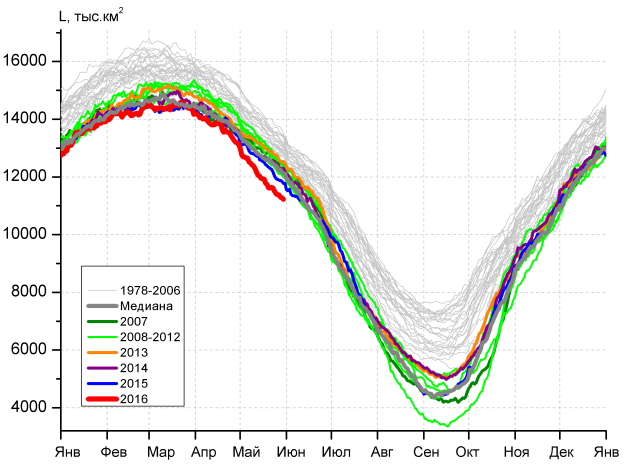 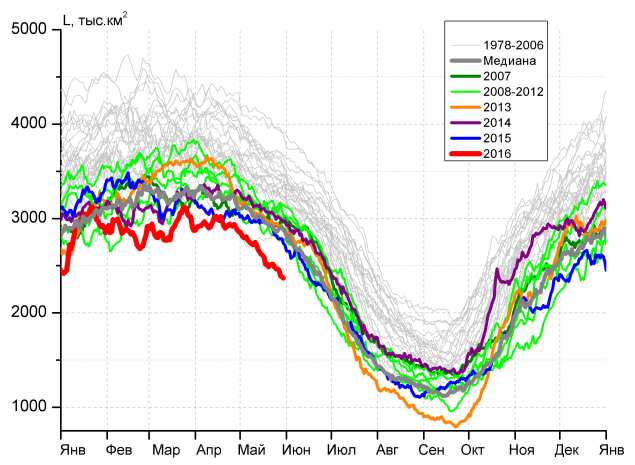 а)б)б)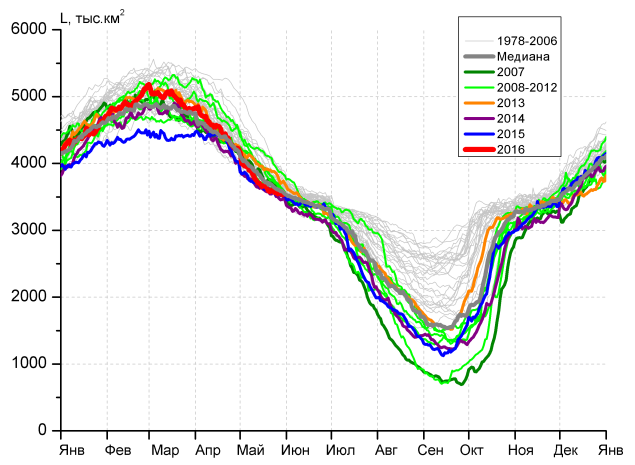 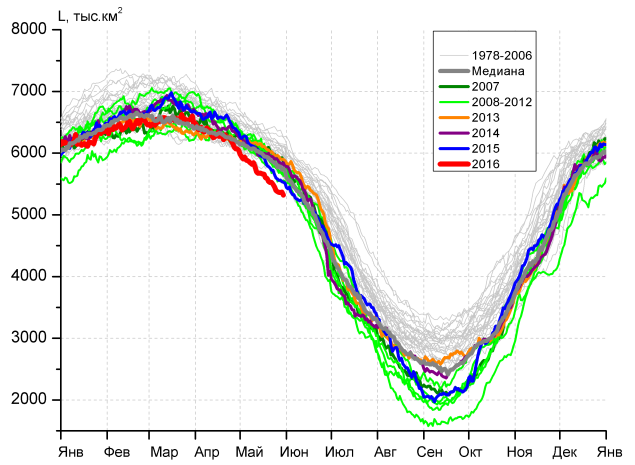 в)г)г)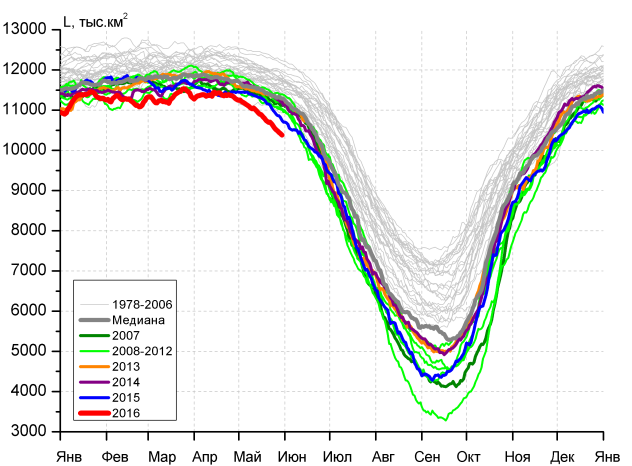 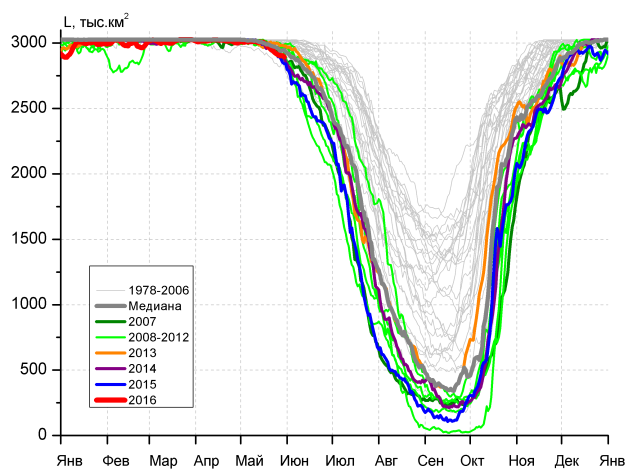 д)д)е)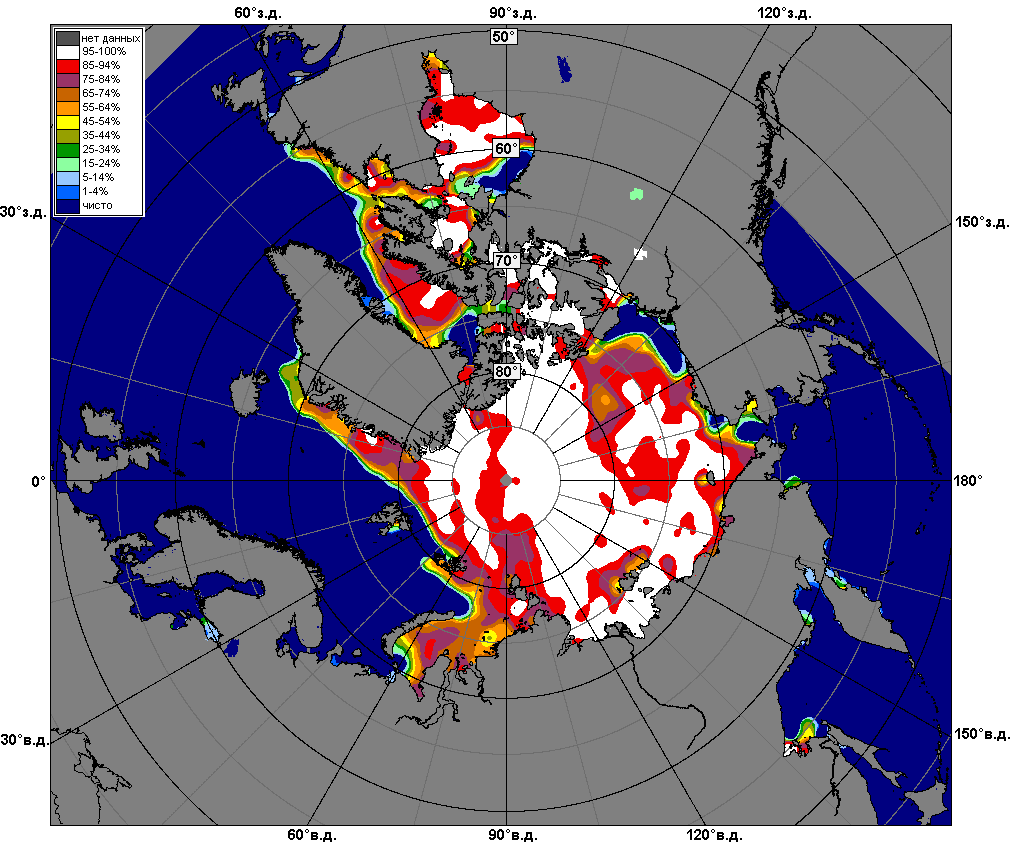 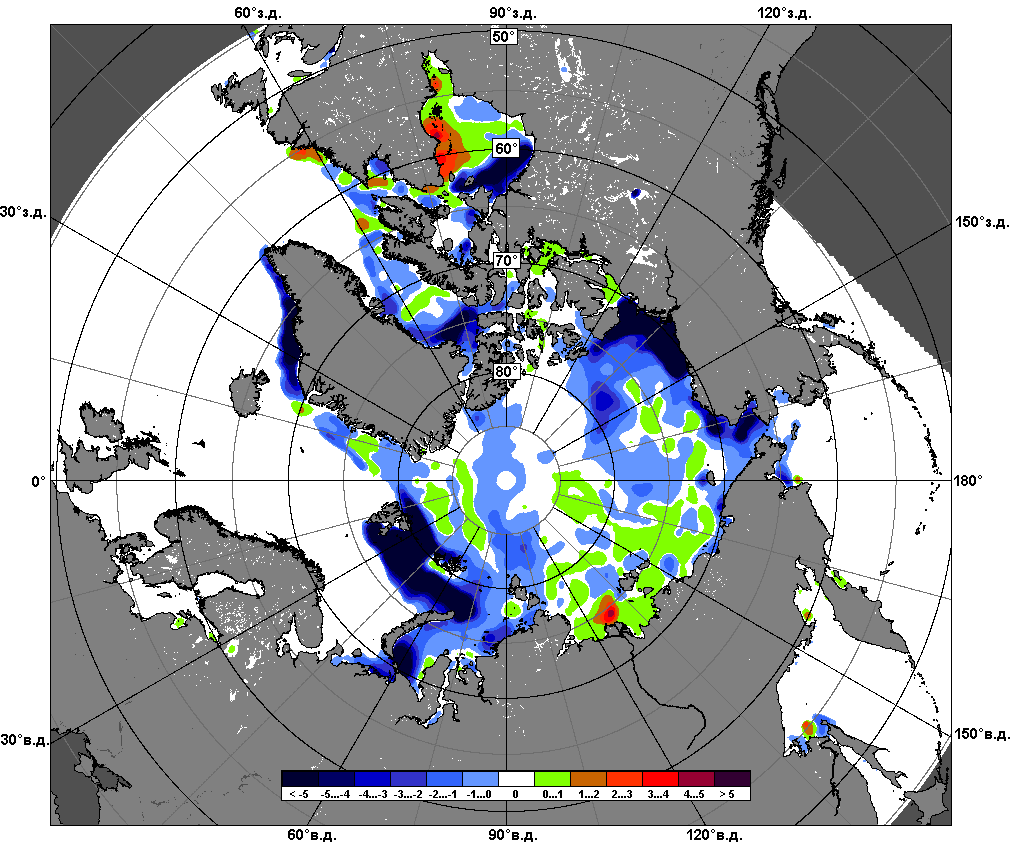 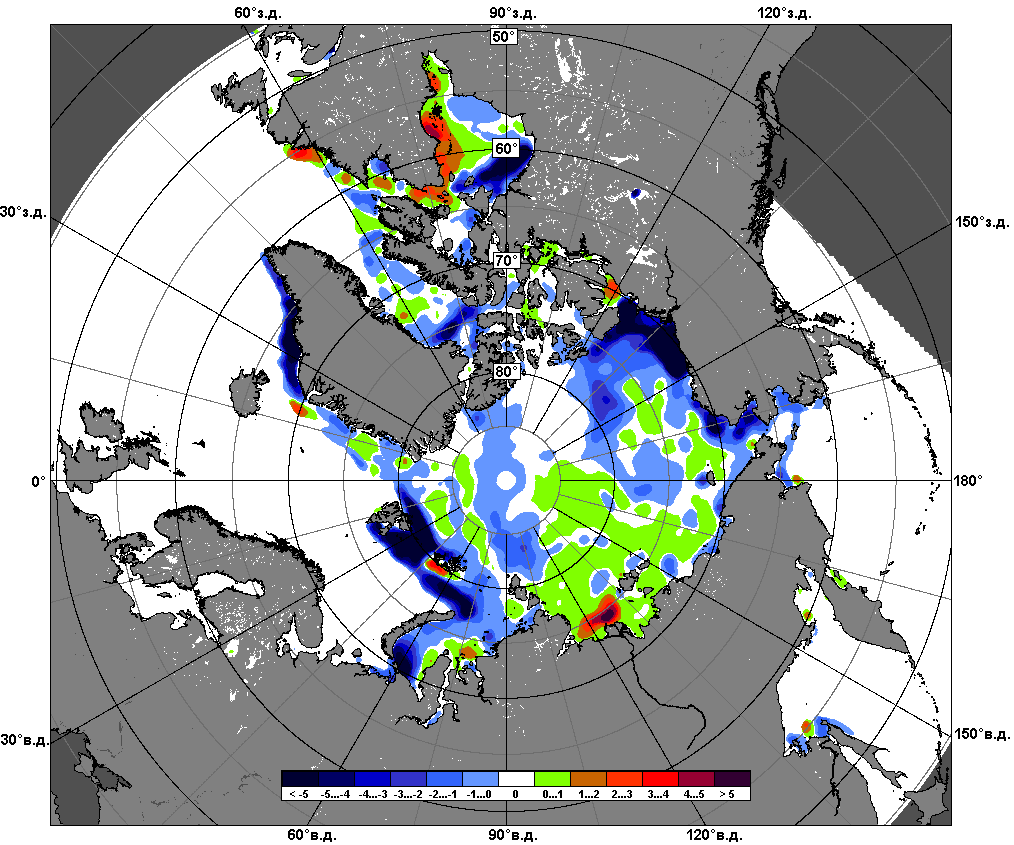 23.05 – 29.05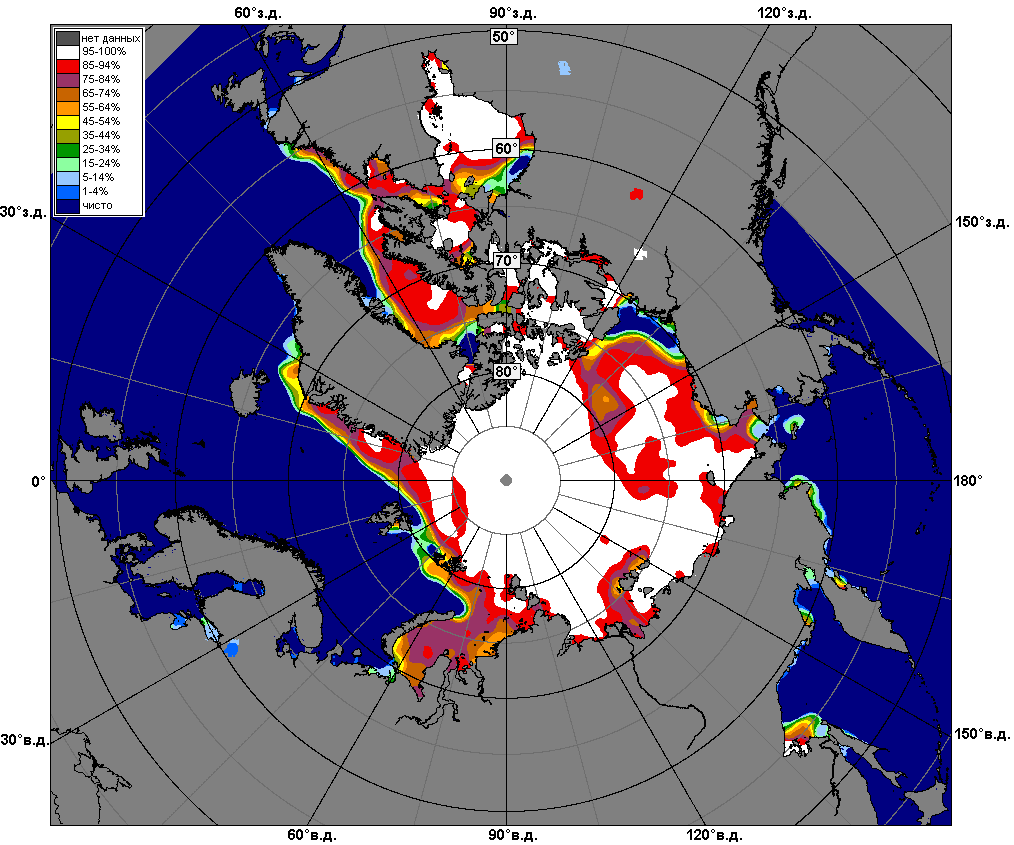 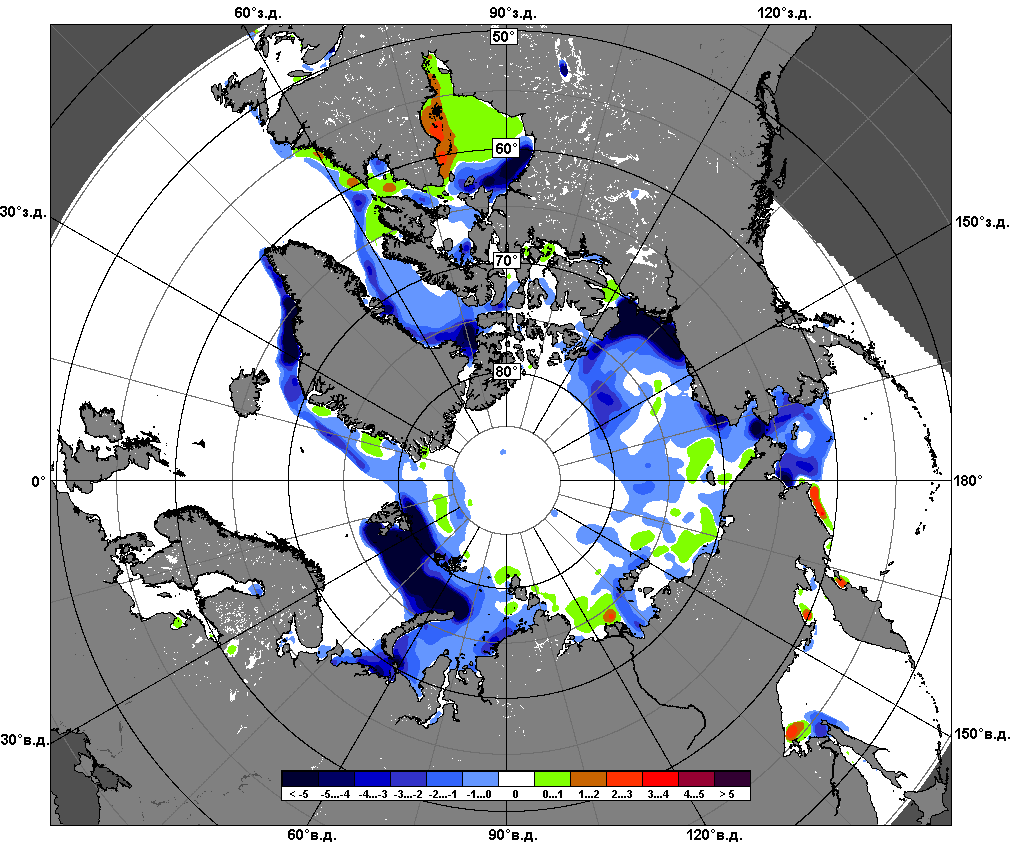 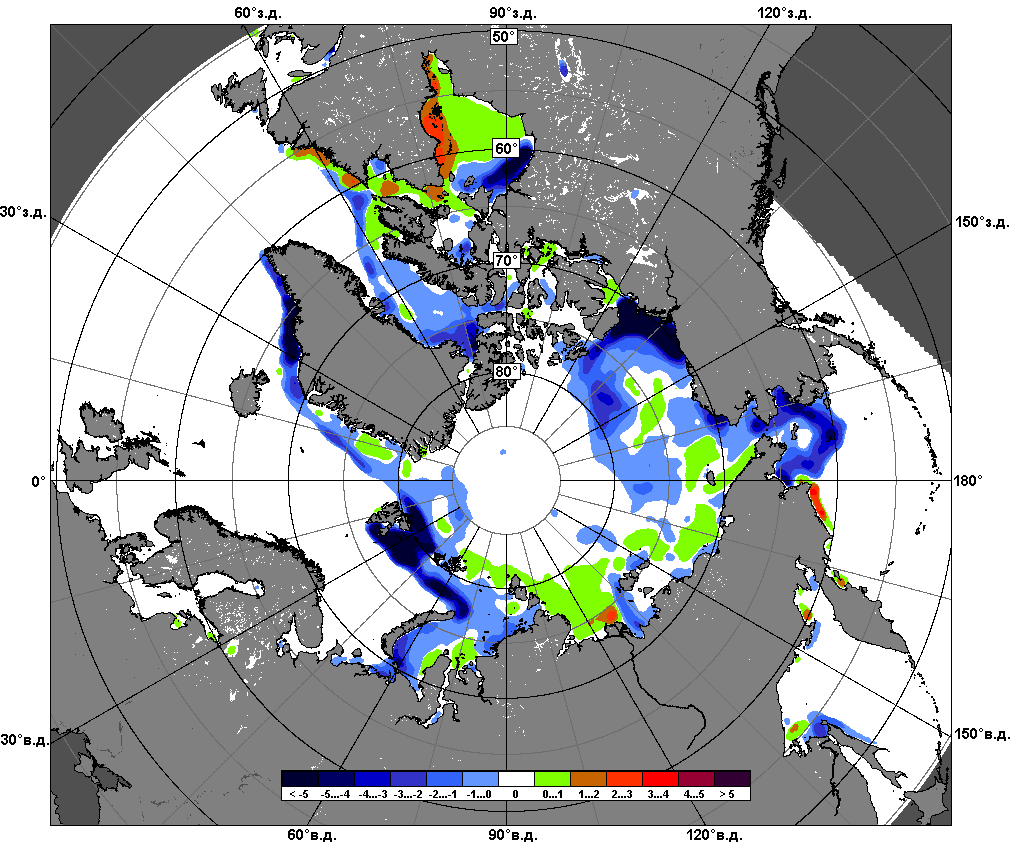 30.04 – 29.05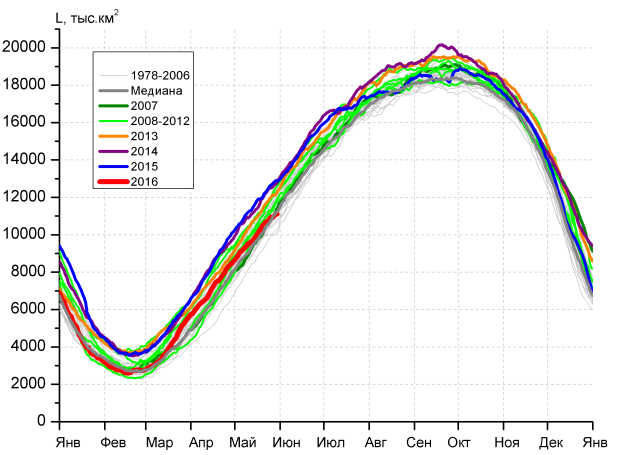 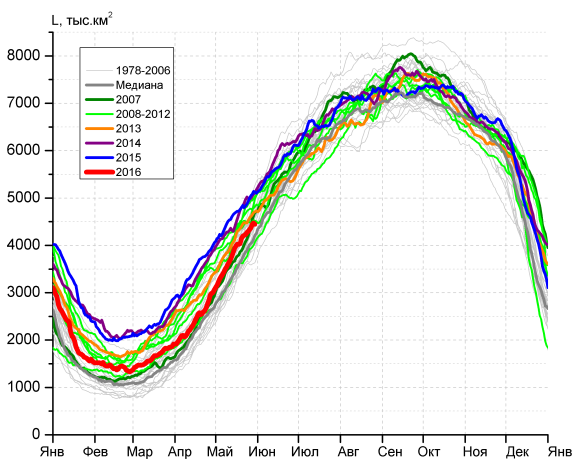 а)б)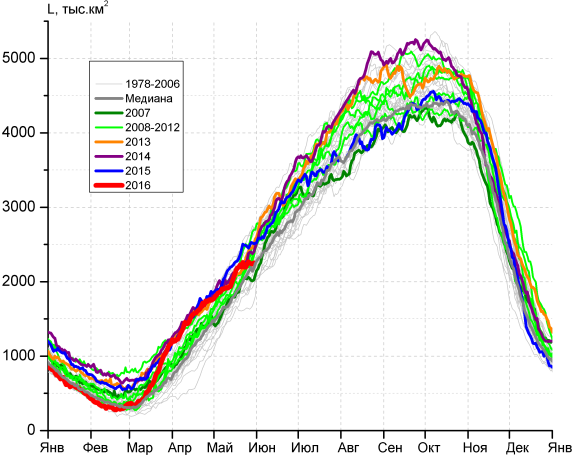 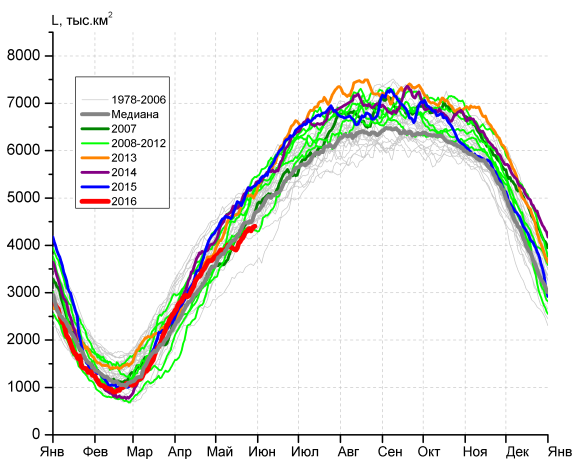 в)г)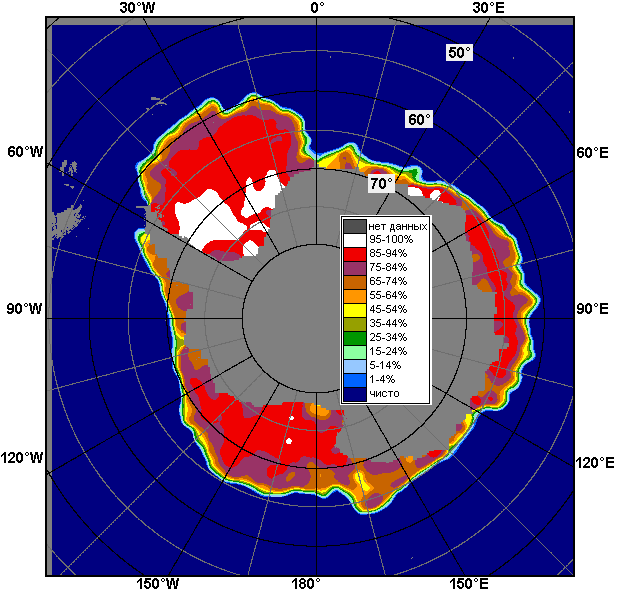 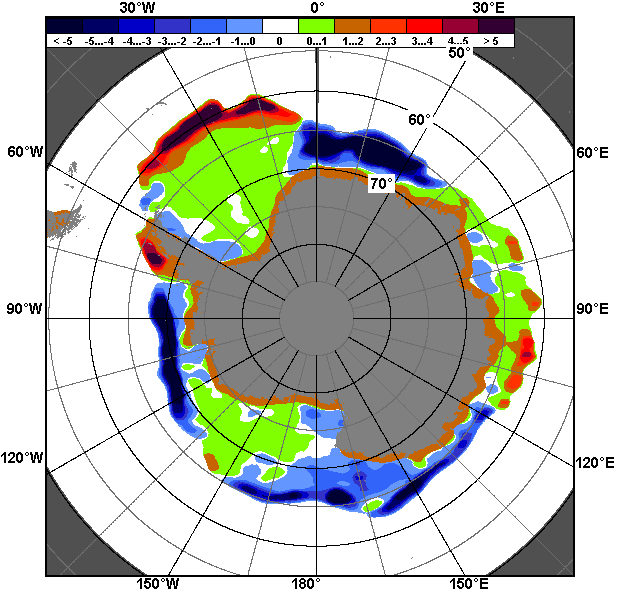 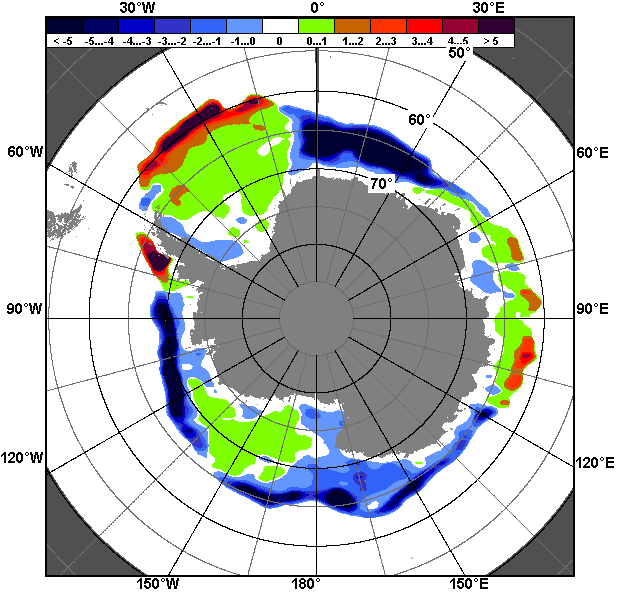 23.05 – 29.0523.05 – 29.0523.05 – 29.05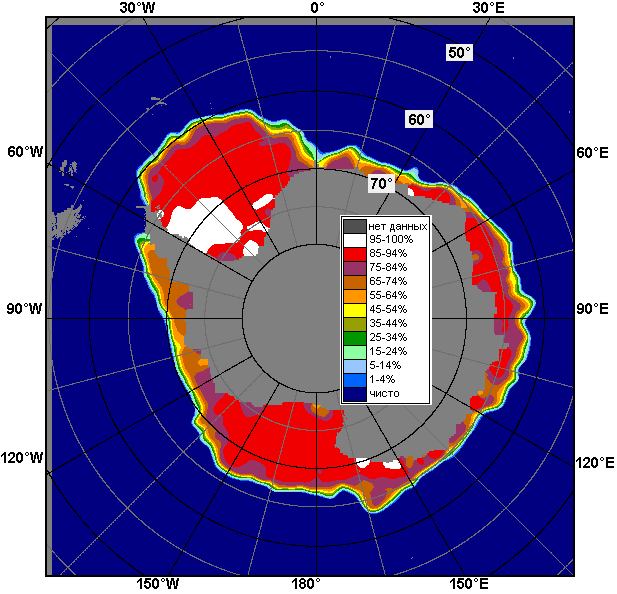 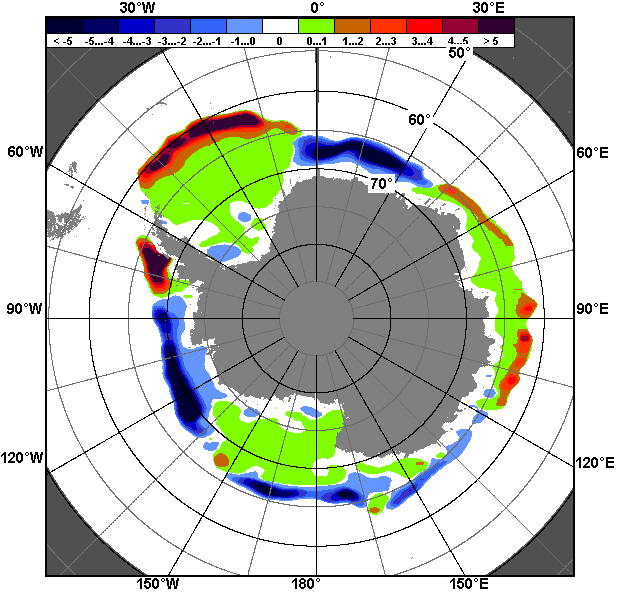 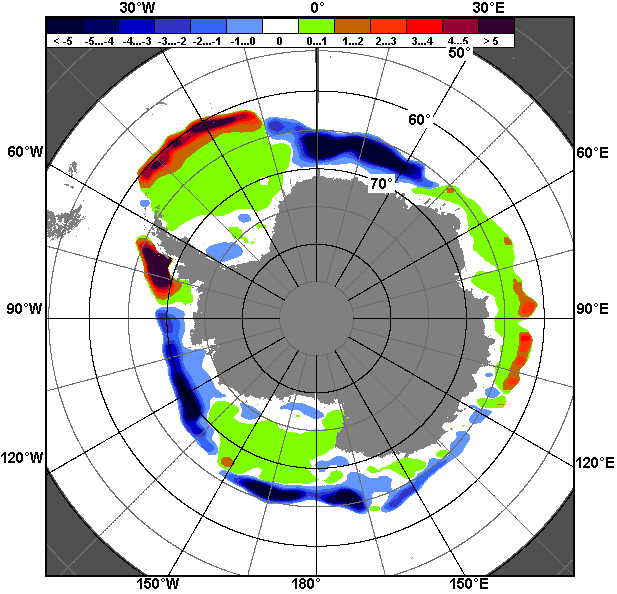 30.04 – 29.0530.04 – 29.0530.04 – 29.05РегионЮжный ОкеанАтлантический секторИндоокеанский сектор Тихоокеанский секторРазность564.5257.244.7262.6тыс.кв.км/сут.80.636.76.437.5МесяцS, тыс. км2Аномалии, тыс км2/%Аномалии, тыс км2/%Аномалии, тыс км2/%Аномалии, тыс км2/%Аномалии, тыс км2/%Аномалии, тыс км2/%Аномалии, тыс км2/%МесяцS, тыс. км22011 г2012 г2013 г2014 г2015 г2006-2016гг1978-2016гг30.04-29.059892.815.1-305.0-858.6-1467.7-1679.0-511.8-175.530.04-29.059892.80.2-3.0-8.0-12.9-14.5-4.9-1.723-29.0510905.9-508.3-360.8-1085.0-1619.4-1755.7-770.8-400.223-29.0510905.9-4.5-3.2-9.0-12.9-13.9-6.6-3.5МесяцS, тыс. км2Аномалии, тыс км2/%Аномалии, тыс км2/%Аномалии, тыс км2/%Аномалии, тыс км2/%Аномалии, тыс км2/%Аномалии, тыс км2/%Аномалии, тыс км2/%МесяцS, тыс. км22011 г2012 г2013 г2014 г2015 г2006-2016гг1978-2016гг30.04-29.053819.9449.9-477.7-269.8-680.9-780.9-206.643.130.04-29.053819.913.4-11.1-6.6-15.1-17.0-5.11.123-29.054344.6468.3-255.3-227.3-663.9-640.1-207.910.123-29.054344.612.1-5.6-5.0-13.3-12.8-4.60.2МесяцS, тыс. км2Аномалии, тыс км2/%Аномалии, тыс км2/%Аномалии, тыс км2/%Аномалии, тыс км2/%Аномалии, тыс км2/%Аномалии, тыс км2/%Аномалии, тыс км2/%МесяцS, тыс. км22011 г2012 г2013 г2014 г2015 г2006-2016гг1978-2016гг30.04-29.052036.2-59.5108.6-39.9-71.8-169.240.5101.830.04-29.052036.2-2.85.6-1.9-3.4-7.72.05.323-29.052231.4-303.1-68.1-151.1-102.6-260.2-68.70.323-29.052231.4-12.0-3.0-6.3-4.4-10.4-3.00.0МесяцS, тыс. км2Аномалии, тыс км2/%Аномалии, тыс км2/%Аномалии, тыс км2/%Аномалии, тыс км2/%Аномалии, тыс км2/%Аномалии, тыс км2/%Аномалии, тыс км2/%МесяцS, тыс. км22011 г2012 г2013 г2014 г2015 г2006-2016гг1978-2016гг30.04-29.054036.6-375.364.2-548.9-715.1-729.8-345.8-320.530.04-29.054036.6-8.51.6-12.0-15.0-15.3-7.9-7.423-29.054330.0-673.5-37.4-706.6-852.9-855.5-494.2-410.623-29.054330.0-13.5-0.9-14.0-16.5-16.5-10.2-8.7МесяцМинимальное знач.Максимальное знач.Среднее знач.Медиана23-29.059591.923.05.198012901.929.05.201511306.111292.5МесяцМинимальное знач.Максимальное знач.Среднее знач.Медиана23-29.053549.423.05.20025179.029.05.20034334.44393.6МесяцМинимальное знач.Максимальное знач.Среднее знач.Медиана23-29.051622.423.05.19862755.529.05.19892231.12236.3МесяцМинимальное знач.Максимальное знач.Среднее знач.Медиана23-29.053532.423.05.19805437.229.05.20094740.64770.3РегионS, тыс. км2Аномалии, тыс км2/%Аномалии, тыс км2/%Аномалии, тыс км2/%Аномалии, тыс км2/%Аномалии, тыс км2/%Аномалии, тыс км2/%Аномалии, тыс км2/%1978-2016гг1978-2016гг1978-2016гг1978-2016ггРегионS, тыс. км22011 г2012 г2013 г2014 г2015 г2006-2016гг1978-2016ггМинимум датаМаксимум датаСреднееМедианаСев. полярная область11411.3-798.4-1191.5-1261.2-987.6-542.3-927.0-1484.011280.229.05.201613904.223.05.198512895.312947.5Сев. полярная область11411.3-6.5-9.5-10.0-8.0-4.5-7.5-11.511280.229.05.201613904.223.05.198512895.312947.5Сектор 45°W-95°E2452.1-599.1-424.5-470.7-560.3-358.9-454.9-819.62381.029.05.20163991.523.05.19793271.63288.7Сектор 45°W-95°E2452.1-19.6-14.8-16.1-18.6-12.8-15.6-25.12381.029.05.20163991.523.05.19793271.63288.7Гренландское море550.7-94.0-196.9-109.3-154.6-98.9-109.7-175.2541.729.05.2016912.124.05.1996725.9729.7Гренландское море550.7-14.6-26.3-16.6-21.9-15.2-16.6-24.1541.729.05.2016912.124.05.1996725.9729.7Баренцево море127.7-420.2-151.8-239.3-285.1-215.7-245.8-502.5100.428.05.20161136.024.05.1979630.2610.6Баренцево море127.7-76.7-54.3-65.2-69.1-62.8-65.8-79.7100.428.05.20161136.024.05.1979630.2610.6Карское море787.79.8-9.0-49.9-32.117.6-28.0-39.1742.529.05.1995839.223.05.1979826.8838.6Карское море787.71.3-1.1-6.0-3.92.3-3.4-4.7742.529.05.1995839.223.05.1979826.8838.6Сектор 95°E-170°W3557.1-7.4-361.6-245.251.617.5-116.2-148.93456.428.05.20144065.123.05.19853706.03689.4Сектор 95°E-170°W3557.1-0.2-9.2-6.41.50.5-3.2-4.03456.428.05.20144065.123.05.19853706.03689.4Море Лаптевых674.38.018.824.520.20.013.37.9601.029.05.2007674.323.05.1981666.4674.3Море Лаптевых674.31.22.93.83.10.02.01.2601.029.05.2007674.323.05.1981666.4674.3Восточно-Сибирское море915.10.50.20.030.40.03.54.5798.724.05.1990915.123.05.1980910.6915.1Восточно-Сибирское море915.10.10.00.03.40.00.40.5798.724.05.1990915.123.05.1980910.6915.1Чукотское море536.7-15.1-56.0-52.9-17.1-4.8-25.4-39.2514.329.05.2015597.323.05.1980575.8583.8Чукотское море536.7-2.7-9.5-9.0-3.1-0.9-4.5-6.8514.329.05.2015597.323.05.1980575.8583.8Берингово море69.0-18.2-459.0-255.6-34.131.6-153.7-151.523.728.05.2015581.923.05.2012220.4211.4Берингово море69.0-20.9-86.9-78.8-33.184.8-69.0-68.723.728.05.2015581.923.05.2012220.4211.4Сектор 170°W-45°W5402.2-191.8-405.4-545.3-478.8-200.9-355.9-515.55360.428.05.20166432.824.05.19845917.75909.1Сектор 170°W-45°W5402.2-3.4-7.0-9.2-8.1-3.6-6.2-8.75360.428.05.20166432.824.05.19845917.75909.1Море Бофорта320.8-139.2-113.5-165.8-165.8-105.9-134.0-150.9307.427.05.2016486.623.05.1980471.7486.6Море Бофорта320.8-30.3-26.1-34.1-34.1-24.8-29.5-32.0307.427.05.2016486.623.05.1980471.7486.6Гудзонов залив742.4-55.5-81.6-95.0-96.443.0-53.6-72.2678.527.05.2015839.023.05.1983814.6824.5Гудзонов залив742.4-7.0-9.9-11.3-11.56.1-6.7-8.9678.527.05.2015839.023.05.1983814.6824.5Море Лабрадор121.187.44.511.1-69.613.45.0-21.221.729.05.2011338.328.05.1984142.3122.1Море Лабрадор121.1259.93.910.1-36.512.44.3-14.921.729.05.2011338.328.05.1984142.3122.1Дейвисов пролив333.5-10.5-11.6-11.4-46.3-81.3-15.1-36.7279.226.05.1995509.324.05.1982370.3365.2Дейвисов пролив333.5-3.1-3.4-3.3-12.2-19.6-4.3-9.9279.226.05.1995509.324.05.1982370.3365.2Канадский архипелаг1168.331.9-0.5-10.3-3.41.06.7-6.41113.526.05.19981190.123.05.19791174.71180.1Канадский архипелаг1168.32.80.0-0.9-0.30.10.6-0.51113.526.05.19981190.123.05.19791174.71180.1РегионS, тыс. км2Аномалии, тыс км2/%Аномалии, тыс км2/%Аномалии, тыс км2/%Аномалии, тыс км2/%Аномалии, тыс км2/%Аномалии, тыс км2/%Аномалии, тыс км2/%1978-2016гг1978-2016гг1978-2016гг1978-2016ггРегионS, тыс. км22011 г2012 г2013 г2014 г2015 г2006-2016гг1978-2016ггМинимум датаМаксимум датаСреднееМедианаСев. полярная область12066.6-719.9-1090.1-1038.8-741.4-511.8-826.2-1340.311280.229.05.201615196.430.04.198213406.913412.0Сев. полярная область12066.6-5.6-8.3-7.9-5.8-4.1-6.4-10.011280.229.05.201615196.430.04.198213406.913412.0Сектор 45°W-95°E2633.5-500.7-291.4-401.4-486.3-306.5-369.6-743.32381.029.05.20164338.630.04.19793376.83373.4Сектор 45°W-95°E2633.5-16.0-10.0-13.2-15.6-10.4-12.3-22.02381.029.05.20164338.630.04.19793376.83373.4Гренландское море574.6-93.5-184.7-127.0-128.2-99.1-106.5-173.9538.920.05.20161015.030.04.1988748.5737.4Гренландское море574.6-14.0-24.3-18.1-18.2-14.7-15.6-23.2538.920.05.20161015.030.04.1988748.5737.4Баренцево море227.6-344.2-70.5-199.7-287.1-169.1-201.4-453.2100.428.05.20161206.430.04.1979680.7704.3Баренцево море227.6-60.2-23.6-46.7-55.8-42.6-46.9-66.6100.428.05.20161206.430.04.1979680.7704.3Карское море816.710.914.4-19.7-17.4-0.1-10.3-15.9742.529.05.1995839.230.04.1979832.6839.2Карское море816.71.41.8-2.4-2.10.0-1.3-1.9742.529.05.1995839.230.04.1979832.6839.2Сектор 95°E-170°W3754.3-21.9-411.7-226.292.867.5-140.3-182.53456.428.05.20145043.830.04.19803936.73902.5Сектор 95°E-170°W3754.3-0.6-9.9-5.72.51.8-3.6-4.63456.428.05.20145043.830.04.19803936.73902.5Море Лаптевых674.31.94.417.54.80.05.62.8601.029.05.2007674.330.04.1979671.5674.3Море Лаптевых674.30.30.72.70.70.00.80.4601.029.05.2007674.330.04.1979671.5674.3Восточно-Сибирское море915.10.10.00.010.10.01.12.2798.724.05.1990915.130.04.1979912.9915.1Восточно-Сибирское море915.10.00.00.01.10.00.10.2798.724.05.1990915.130.04.1979912.9915.1Чукотское море573.5-7.5-22.5-19.6-0.4-4.0-10.1-15.4514.329.05.2015597.330.04.1979588.9597.3Чукотское море573.5-1.3-3.8-3.3-0.1-0.7-1.7-2.6514.329.05.2015597.330.04.1979588.9597.3Берингово море169.5-106.6-508.1-316.6-29.9-8.8-222.3-202.023.728.05.2015866.430.04.2012371.5359.0Берингово море169.5-38.6-75.0-65.1-15.0-5.0-56.7-54.423.728.05.2015866.430.04.2012371.5359.0Сектор 170°W-45°W5678.8-197.3-387.1-411.1-347.9-271.9-316.2-414.55360.428.05.20166712.630.04.19846093.36094.1Сектор 170°W-45°W5678.8-3.4-6.4-6.8-5.8-4.6-5.3-6.85360.428.05.20166712.630.04.19846093.36094.1Море Бофорта379.9-100.3-85.3-106.7-106.7-86.1-90.8-100.0307.427.05.2016486.630.04.1979479.9486.6Море Бофорта379.9-20.9-18.3-21.9-21.9-18.5-19.3-20.8307.427.05.2016486.630.04.1979479.9486.6Гудзонов залив796.1-26.8-36.6-42.5-42.811.3-26.0-33.4678.527.05.2015839.030.04.1979829.5838.4Гудзонов залив796.1-3.3-4.4-5.1-5.11.4-3.2-4.0678.527.05.2015839.030.04.1979829.5838.4Море Лабрадор157.2104.0-14.73.7-47.46.06.8-20.421.719.05.2011452.401.05.1993177.6162.6Море Лабрадор157.2195.5-8.52.4-23.23.94.5-11.521.719.05.2011452.401.05.1993177.6162.6Дейвисов пролив342.1-54.9-47.7-42.0-85.3-101.1-40.0-62.6279.226.05.1995616.430.04.1984404.7395.2Дейвисов пролив342.1-13.8-12.2-10.9-20.0-22.8-10.5-15.5279.226.05.1995616.430.04.1984404.7395.2Канадский архипелаг1176.523.2-6.4-10.9-7.80.20.8-6.01113.526.05.19981190.130.04.19791182.51189.5Канадский архипелаг1176.52.0-0.5-0.9-0.70.00.1-0.51113.526.05.19981190.130.04.19791182.51189.5РегионS, тыс. км2Аномалии, тыс км2/%Аномалии, тыс км2/%Аномалии, тыс км2/%Аномалии, тыс км2/%Аномалии, тыс км2/%Аномалии, тыс км2/%Аномалии, тыс км2/%1978-2016гг1978-2016гг1978-2016гг1978-2016ггРегионS, тыс. км22011 г2012 г2013 г2014 г2015 г2006-2016гг1978-2016ггМинимум датаМаксимум датаСреднееМедианаЮжный Океан10905.9-508.3-360.8-1085.0-1619.4-1755.7-770.8-400.29591.923.05.198012901.929.05.201511306.111292.5Южный Океан10905.9-4.5-3.2-9.0-12.9-13.9-6.6-3.59591.923.05.198012901.929.05.201511306.111292.5Атлантический сектор4344.6468.3-255.3-227.3-663.9-640.1-207.910.13549.423.05.20025179.029.05.20034334.44393.6Атлантический сектор4344.612.1-5.6-5.0-13.3-12.8-4.60.23549.423.05.20025179.029.05.20034334.44393.6Западная часть моря Уэдделла2374.3385.9230.3165.5141.449.7207.8217.91719.026.05.19992484.129.05.19802156.32176.2Западная часть моря Уэдделла2374.319.410.77.56.32.19.610.11719.026.05.19992484.129.05.19802156.32176.2Восточная часть моря Уэдделла1970.382.4-485.6-392.8-805.2-689.8-415.7-207.81496.423.05.19832864.829.05.20032178.12151.2Восточная часть моря Уэдделла1970.34.4-19.8-16.6-29.0-25.9-17.4-9.51496.423.05.19832864.829.05.20032178.12151.2Индоокеанский сектор2231.4-303.1-68.1-151.1-102.6-260.2-68.70.31622.423.05.19862755.529.05.19892231.12236.3Индоокеанский сектор2231.4-12.0-3.0-6.3-4.4-10.4-3.00.01622.423.05.19862755.529.05.19892231.12236.3Море Космонавтов297.3-151.1-123.5-109.3-179.1-54.5-103.8-51.8157.423.05.1980640.829.05.1989349.1332.1Море Космонавтов297.3-33.7-29.4-26.9-37.6-15.5-25.9-14.8157.423.05.1980640.829.05.1989349.1332.1Море Содружества848.32.275.967.7221.7-0.350.545.6568.023.05.19861044.526.05.1998802.8805.0Море Содружества848.30.39.88.735.40.06.35.7568.023.05.19861044.526.05.1998802.8805.0Море Моусона1085.8-154.3-20.4-109.5-145.2-205.4-15.46.6773.727.05.19861469.327.05.20001079.21069.6Море Моусона1085.8-12.4-1.8-9.2-11.8-15.9-1.40.6773.727.05.19861469.327.05.20001079.21069.6Тихоокеанский сектор4330.0-673.5-37.4-706.6-852.9-855.5-494.2-410.63532.423.05.19805437.229.05.20094740.64770.3Тихоокеанский сектор4330.0-13.5-0.9-14.0-16.5-16.5-10.2-8.73532.423.05.19805437.229.05.20094740.64770.3Море Росса3784.9-636.0-124.7-686.9-893.3-736.9-540.4-375.02642.129.05.19804992.529.05.20094159.94221.3Море Росса3784.9-14.4-3.2-15.4-19.1-16.3-12.5-9.02642.129.05.19804992.529.05.20094159.94221.3Море Беллинсгаузена545.1-37.587.3-19.640.4-118.646.3-35.6239.623.05.2001997.529.05.1991580.7559.8Море Беллинсгаузена545.1-6.419.1-3.58.0-17.99.3-6.1239.623.05.2001997.529.05.1991580.7559.8РегионS, тыс. км2Аномалии, тыс км2/%Аномалии, тыс км2/%Аномалии, тыс км2/%Аномалии, тыс км2/%Аномалии, тыс км2/%Аномалии, тыс км2/%Аномалии, тыс км2/%1978-2016гг1978-2016гг1978-2016гг1978-2016ггРегионS, тыс. км22011 г2012 г2013 г2014 г2015 г2006-2016гг1978-2016ггМинимум датаМаксимум датаСреднееМедианаЮжный Океан9892.815.1-305.0-858.6-1467.7-1679.0-511.8-175.56761.330.04.198012901.929.05.201510068.310059.7Южный Океан9892.80.2-3.0-8.0-12.9-14.5-4.9-1.76761.330.04.198012901.929.05.201510068.310059.7Атлантический сектор3819.9449.9-477.7-269.8-680.9-780.9-206.643.12333.530.04.19885179.029.05.20033776.83774.3Атлантический сектор3819.913.4-11.1-6.6-15.1-17.0-5.11.12333.530.04.19885179.029.05.20033776.83774.3Западная часть моря Уэдделла2246.9333.685.8112.5140.3-4.0161.1189.41438.403.05.19992484.129.05.19802057.52098.6Западная часть моря Уэдделла2246.917.44.05.36.7-0.27.79.21438.403.05.19992484.129.05.19802057.52098.6Восточная часть моря Уэдделла1573.0116.3-563.5-382.3-821.2-776.5-367.7-146.3565.630.04.19882864.829.05.20031719.31710.3Восточная часть моря Уэдделла1573.08.0-26.4-19.6-34.3-33.0-18.9-8.5565.630.04.19882864.829.05.20031719.31710.3Индоокеанский сектор2036.2-59.5108.6-39.9-71.8-169.240.5101.81047.730.04.19802755.529.05.19891934.41924.7Индоокеанский сектор2036.2-2.85.6-1.9-3.4-7.72.05.31047.730.04.19802755.529.05.19891934.41924.7Море Космонавтов264.0-113.4-66.1-37.3-69.3-11.8-49.5-10.361.430.04.1987640.829.05.1989274.3268.1Море Космонавтов264.0-30.1-20.0-12.4-20.8-4.3-15.8-3.861.430.04.1987640.829.05.1989274.3268.1Море Содружества728.7-22.843.079.255.2-36.527.025.9422.030.04.19801044.526.05.1998702.8690.6Море Содружества728.7-3.06.312.28.2-4.83.83.7422.030.04.19801044.526.05.1998702.8690.6Море Моусона1043.676.7131.8-81.8-57.6-120.863.186.2523.830.04.19801469.327.05.2000957.4952.1Море Моусона1043.67.914.5-7.3-5.2-10.46.49.0523.830.04.19801469.327.05.2000957.4952.1Тихоокеанский сектор4036.6-375.364.2-548.9-715.1-729.8-345.8-320.52848.401.05.19805437.229.05.20094357.14396.7Тихоокеанский сектор4036.6-8.51.6-12.0-15.0-15.3-7.9-7.42848.401.05.19805437.229.05.20094357.14396.7Море Росса3433.9-449.4-242.1-700.0-919.7-872.4-529.5-428.92127.430.04.19804992.529.05.20093862.83899.8Море Росса3433.9-11.6-6.6-16.9-21.1-20.3-13.4-11.12127.430.04.19804992.529.05.20093862.83899.8Море Беллинсгаузена602.874.1306.3151.0204.7142.7183.7108.5147.330.04.2012997.529.05.1991494.3487.5Море Беллинсгаузена602.814.0103.333.451.431.043.822.0147.330.04.2012997.529.05.1991494.3487.5РегионСев. полярная областьСектор 45°W-95°EГренландское мореБаренцево мореРазность-339.0-83.6-6.2-32.4тыс.кв.км/сут.-48.4-11.9-0.9-4.6РегионКарское мореСектор 95°E-170°WМоре ЛаптевыхВосточно-Сибирское мореРазность-32.4-71.20.00.0тыс.кв.км/сут.-4.6-10.20.00.0РегионЧукотское мореБерингово мореСектор 170°W-45°WМоре БофортаРазность-31.2-46.2-184.2-45.5тыс.кв.км/сут.-4.5-6.6-26.3-6.5РегионГудзонов заливМоре ЛабрадорДейвисов проливКанадский архипелагРазность-48.40.56.8-4.8тыс.кв.км/сут.-6.90.11.0-0.7РегионЮжный ОкеанАтлантический секторЗападная часть моря УэдделлаВосточная часть моря УэдделлаРазность564.5257.276.5180.7тыс.кв.км/сут.80.636.710.925.8РегионИндоокеанский секторМоре КосмонавтовМоре СодружестваМоре МоусонаРазность44.7-3.455.1-7.0тыс.кв.км/сут.6.4-0.57.9-1.0РегионТихоокеанский секторМоре РоссаМоре БеллинсгаузенаРазность262.6242.120.6тыс.кв.км/сут.37.534.62.9